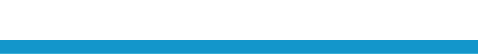 PMSI - MCORéférentiel des FormatsObjet de ce documentCe document permet de présenter les formats des fichiers utilisés dans le PMSI concernant le champ MCO.Les Référentiels sont décrits en Annexes.RéférentielsRSALe logiciel GENRSA (public) génère le fichier « ANO-RSA » qui devra être transmis via Internet à la plate-forme e-PMSI ou CD-ROM aux ARS pour les établissements ne disposant pas d’une connexion à Internet.Le logiciel AGRAF (privé) permet l’anonymisation et le chaînage des fichiers de RSS groupés et des RSF. Il génère en fin de traitement le fichier « ANO-RSA-RSFA » qui devra être transmis via Internet à la plate-forme e-PMSI.FICHCOMPFichiers complémentaires aux RSA (FICHCOMP)Il est produit un recueil FICHCOMP par séjour-patient. Il contient les données relatives aux mêmes séjours que ceux contenus dans le fichier de RSS et chaque recueil FICHCOMP est lié au RSS correspondant par le numéro administratif de séjour.La transmission des fichiers FICHCOMP (médicaments et des DMI) est « facultative » dans le sens ou leur absence n’est pas bloquante pour la transmission des RSA sur la plate-forme e-PMSI : certains établissements n’ont pas de médicaments onéreux ou de DMI.Médicament (extension de fichier .med)  Fichier de suivi de consommation par patient des médicaments. DMI (extension de fichier .dmip)ANOLe fichier nommé ANO réunit les informations relatives à la prise en charge des patients par l’assurance maladie enregistrées dans VID-HOSP et le fichier de chainage anonyme.Le chainage anonyme repose sur la création d’un numéro anonyme (« non signifiant ») propre à chaque patient, au moyen d’un module logiciel qui utilise trois variables : le numéro d’assuré social (numéro d’ouvrant droit), la date de naissance et le sexe. Le numéro anonyme est caractéristique d'un individu car, à partir des mêmes variables identifiantes, on obtient le même numéro anonyme (reproductibilité). Lors des hospitalisations successives d’un patient donné  (c.-à-d. pour des variables identifiantes identiques) c’est le même numéro anonyme qui est chaque fois calculé.Le logiciel GENRSA (public) génère le fichier « ANO-RSA » qui devra être transmis via Internet à la plate-forme e-PMSI ou via les supports disquette ou CD-ROM aux ARH pour les établissements ne disposant pas d’une connexion à Internet.Le logiciel AGRAF (privé) permet l’anonymisation et le chaînage des fichiers de RSS groupés et des RSF. Il génère en fin de traitement le fichier « ANO-RSA-RSFA » qui devra être transmis via Internet à la plate-forme e-PMSI.ANNEXESAnnexe 1 Référentiel « CMD»Nouveautés de la V11d concernant les CMD 14 et 15 :Les modifications les plus importantes de cette version V11d sont celles des CMD 14 et 15, dont les racines ont été complètement revues.La révision de la CMD 14 est devenue nécessaire pour intégrer les modifications des prises en charge en lien avec les niveaux de maternité. On peut distinguer deux parties dans cette CMD : les racines concernant les accouchements par voie basse et césariennes, et les autres racines.La CMD 15 a subi une refonte importante puisque les modifications portent à la fois sur le contenu de cette catégorie, la constitution des racines et sur les niveaux de complications spécifiques aux différentes racines.Les répercussions sur les racines en dehors de la CM 15Certaines racines d’affections ou de motifs de recours aux soins spécifiques aux nouveau-nés ont été créées dans les CMD en rapport avec le problème de santé concerné, en cas d’effectifs suffisants. En effet, le contenu de la nouvelle CM 15 exclut les séjours de nouveau-nés qui surviennent secondairement au séjour de naissance, et sans continuité avec ce dernier. On peut ainsi citer la création des racines Ictères du nouveau-né (07M16), ou Problèmes alimentaires du nouveau-né et du nourrisson (10M20).Dans les autres cas, à de rares exceptions près, les affections néonatales ont été regroupées dans des racines spécifiques (par exemple, Autres affections respiratoires concernant majoritairement la petite enfance : 04M27).Enfin, en raison de la création de racines chirurgicales dans la CM 15, la racine 06C02 Chirurgie majeure des malformations digestives a été supprimée.Annexe 2 Référentiel « GHM »Liste des GHM : Cf. MANUEL DES GHM VOLUME 2La numérotation utilise six caractères que l’on peut décomposer comme suit :les deux premiers sont numériques et indiquent le numéro de la CMle troisième est alphabétique et caractérise le GHM selon la logique de la classificationRemarque : dans le cadre de la tarification à l’activité, il a été nécessaire d’affecter une discipline médicotarifaire (DMT) à chaque GHM avec trois valeurs possibles : C pour chirurgicale, M pour médicale et O pour obstétricale16. Il ne faudra pas confondre la DMT avec le troisième caractère du numéro de GHM puisque la DMT chirurgicale pourra être affectée à de nombreux GHM « médicaux » au sens de la classification (traumatologie, occlusion… sans acte classant opératoire, par exemple).le quatrième et le cinquième sont numériques et sont utilisés comme un compteur qui permet de distinguer tous les numéros qui ont la même combinaison des trois premiers caractères. le sixième caractère est alphabétique et indique le niveau de « complexité » du GHM avec les conventions suivantesRemarque : ce sixième caractère a deux fonctions. La première est d’être informatif quant à un certain niveau de complexité du GHM et la deuxième est de permettre d’avoir un regroupement de GHM sur une racine commune à partir du moment où la seule différence de contenu concerne le niveau de sévérité. Annexe 3 Référentiel « Codes erreurs de la fonction de groupage » La constitution des RSS étant le résultat d'une suite d'opérations multiples, dont la plupart sont manuelles, des erreurs peuvent s'y introduire. 
Ces erreurs peuvent être de plusieurs ordres : erreur de codage, erreur de saisie, erreur de hiérarchisation, problème matériel, etc. se traduisant par l'absence d'une donnée, un format de donnée non conforme, une donnée incohérente, etc. Selon les cas, ces erreurs peuvent rendre impossible la détermination du GHM (absence du DP, par exemple), ou n'être que l’indice d'une qualité de données suspecte, sans conséquence absolue sur le résultat du groupage. Elles peuvent aussi traduire un dysfonctionnement matériel ou logiciel sans rapport avec le RSS traité. C'est pourquoi depuis son origine la FG ne fournit pas seulement en retour la valeur du GHM correspondant au RSS traité, mais aussi un code, dit code retour, dont la valeur permet de savoir si des erreurs ont été détectées. LES ERREURS D’IMPLÉMENTATION (type I) : Il s’agit des erreurs provoquées par un dysfonctionnement matériel ou logiciel, comme par exemple la détection d’une capacité de mémoire vive insuffisante, l’absence d’une table nécessaire au groupage, etc. Bien entendu, la détection d’une telle erreur interdit au groupage de se poursuivre. La plupart du temps, l’utilisateur confronté à ce type d’erreur devra se tourner vers son fournisseur informatique pour en trouver l’explication et la solution.LES ERREURS DÉTECTÉES DANS LE PARCOURS DE L’ARBRE (type G): Il s’agit des erreurs mises en évidence pendant la phase de groupage proprement dite. Dans un cas, il s’agit d’un indicateur et non d’une erreur à proprement parler (code 80).CONTROLES OBLIGATOIRES (type C) (erreurs bloquantes)CONTROLES FACULTATIFS (type C) (erreurs non bloquantes) Les codes appartenant à la liste ci-dessous sont réservés à l'identification des échecs des contrôles facultatifs, selon la liste ci-dessous. Leur libellé étant en général explicite, ces contrôles n'appellent pas de commentaire particulier. Certains contrôles facultatifs, peuvent être retournés par la fonction groupage, et donc correspondre à des codes retour. Ils sont indiqués en gras dans la liste ci-dessous, et cette particularité est indiquée pour chaque test dans le cadre de la description. L’ordre de choix du code retour sera présenté à la fin du chapitre. Ces contrôles n'interdisent pas le groupage, mais constituent des indices d'erreurs probables, plus ou moins graves, affectant la qualité des données.PIP et Prélèvement d’OrganesAnnexe 4. Référentiel « Codes de mouvements »Le mode d'entrée du RSA est celui de la première unité médicale fréquentée dans l’ordre chronologique, le mode de sortie est celui de la dernière.Au sein de la notion générale de transfert au sens des codes de la sécurité sociale et de la santé publique, le PMSI distingue la mutation et le transfert.Mode d’entrée dans l'unitéMode de sortie :On parle de prestation inter établissement dans les conditions suivantes :un patient est provisoirement transféré d'un établissement de santé demandeur A vers un établissement de santé prestataire B pour la réalisation d’un acte médicotechnique ou d’une autre prestation (par exemple, un séjour en soins intensifs) ;le séjour du patient en B dure au plus 2 journées civiles (pas plus d'une nuitée en B), après quoi le patient revient en A.Dans ces conditions, le séjour en A n'est pas clos administrativement, il est suspendu. En d’autres termes, la réalisation de l'acte en B intervient sans interruption de l’hospitalisation en A.Création d’un nouveau code de provenance Un séjour en unité de surveillance continue ne donne lieu à valorisation que sous réserve de répondre à certaines conditions, parmi lesquelles figure le transfert à partir d’une unité de réanimation. À ce jour, lorsque cette unité de réanimation n’est pas située dans le même établissement que l’unité de surveillance continue, la notion de « transfert à partir d’une unité de réanimation » ne peut pas être prise en compte dans le RSS du second établissement, et le séjour en surveillance continue ne donne donc pas lieu au paiement des suppléments journaliers. Pour résoudre la difficulté, il est créé un nouveau code « R » de provenance pour les patients transférés depuis l’unité de réanimation d’un autre établissement. L’association du code « R » au code « 0 » ou au code « 7 » (transfert provisoire ou définitif) du mode d’entrée permettra de reconnaître ces situations.DestinationAnnexe 5. Référentiel « Types d’autorisation ou de reconnaissance contractuelle de l’unité médicale »Annexe 6. Référentiel «  Activité d’un acte CCAM »Il est important de souligner que le code Activité n’indique en rien la spécialité de l’acteur, mais la nature du geste qu’il effectue dans le cadre de la réalisation de l’acte global décrit par le libellé.Annexe 7. Référentiel « Extensions documentaires »Annexe 8. Référentiel « Modificateur »Un modificateur est une information associée à un libellé qui identifie un critère particulier pour la réalisation d'un acte ou pour sa valorisation. Il s'applique à une liste précise d'actes. Les modificateurs autorisés sont mentionnés explicitement en regard de chacun des actes concernés. L'application d'un modificateur conduit à une majoration du tarif de l'acte. Quatre modificateurs au plus peuvent être codés. 
Les codes P, S et F sont exclusifs les uns des autres et ne peuvent être facturés qu'une seule fois par intervenant quel que soit le nombre d'actes qu'il réalise. Annexe 27 Cahier des charges NOEMIE juin 2012Annexe 9. Référentiel « Association non prévue »Lorsqu'un médecin associe deux actes cotés en CCAM, et que cette association n'existe pas en CCAM, il doit mentionner un « code association » qui précise les modalités de tarification de chaque acte.L'association de deux actes au plus, y compris les gestes complémentaires, peut être tarifée. 
L'acte dont le tarif hors modificateurs est le plus élevé, est tarifé à taux plein, le second est tarifé à 50% de sa valeur
Quand un acte de la CCAM est associé à un acte de la NGAP, aucun code association ne doit être noté.
Pour l’emploi de ce code, les utilisateurs se reporteront aux indications fournies avec les différentes versions de la CCAM.Annexe 10. Numéro anonyme mère-enfantEtablissement Public :La variable « N° anonyme mère-enfant » du fichier ANO est le résultat du cryptage d’un « N° Anonyme » (variable du fichier ANO-HOSP). Il est renseigné et calculé selon la présence de la variable  « N° administratif de séjour de la mère » dans l’enregistrement ANO-HOSP et de l’existence de celui-ci en tant que « N° d’identification administratif de séjour » au niveau du fichier ANO-HOSP.Si la variable « N° administratif de séjour de la mère » n’est pas renseignée au niveau de l’enregistrement ANO-HOSP du séjour
=> la variable de l’enregistrement ANO du séjour est laissée à blanc (32 caractères espace)Pour le séjour d’une femme de plus de 10 ans dont son « N° d’identification administratif de séjour » est indiqué au moins une fois dans la variable « N° administratif de séjour de la mère » au niveau du fichier ANO-HOSP
=>  la variable « N° anonyme mère-enfant » de l’enregistrement ANO de ce séjour est le résultat du cryptage du « N° anonyme » de la patiente. Ce résultat est une chaîne de 32 caractères.Si la variable « N° administratif de séjour de la mère » est renseignée et qu’elle correspond à un « N° d’identification administratif de séjour » au niveau du fichier ANO-HOSP
=> la variable « N° anonyme mère-enfant » de l’enregistrement ANO du séjour correspondant est le résultat d’un cryptage du « N° anonyme » affilié au « N° administratif de séjour de la mère ». Ce résultat est une chaîne de 32 caractères.Si la variable « N° administratif de séjour de la mère » est renseignée mais qu’elle ne correspond à aucun « N° d’identification administratif de séjour » dans le fichier ANO-HOSP
=> la variable « N° anonyme mère-enfant » de l’enregistrement ANO du séjour est indiquée comme suit : « ABABABABABABABABABABABABABABABAB »Etablissement privéLa variable « N° anonyme mère-enfant » du fichier ANO est le résultat du cryptage d’un « N° Anonyme » (variable cryptée calculée à partir des informations du patient d’un enregistrement RSF-A d’une facture). Il est calculé à partir de la variable « N° de facture du séjour de la mère » du RSF-A de la facture de l’enfant. Cette variable fournit la correspondance avec la facture de la mère.Si la variable « N° de facture du séjour de la mère » n’est pas renseignée au niveau du RSF-A
=> la variable de l’enregistrement ANO du séjour est laissée à blanc (32 caractères espace)Pour le séjour d’une femme de plus de 10 ans dont son « N° de facture» est indiqué dans au moins un RSF-A dans le champ « N° de facture du séjour de la mère »
=>  la variable « N° anonyme mère-enfant » de l’enregistrement ANO de ce séjour est le résultat du cryptage du « N° anonyme » de la patiente. Ce résultat est une chaîne de 32 caractèresSi la variable « N° de facture du séjour de la mère » est renseignée et qu’elle correspond à un « N° de facture » au niveau du RSF-A
=> la variable « N° anonyme mère-enfant » de l’enregistrement ANO du séjour correspondant est le résultat d’un cryptage du « N° anonyme » de la mère. Ce résultat est une chaîne de 32 caractères.Si la variable « N° de facture du séjour de la mère » est renseignée mais qu’elle ne correspond à aucun « N° de facture » dans le RSF-A
=> la variable « N° anonyme mère-enfant » de l’enregistrement ANO du séjour est indiquée comme suit : « ABABABABABABABABABABABABABABABAB »Texte(s) de référenceGUIDE MÉTHODOLOGIQUE DE PRODUCTION DES INFORMATIONS RELATIVES ÀL’ACTIVITÉ MÉDICALE ET À SA FACTURATION EN MÉDECINE, CHIRURGIE, OBSTÉTRIQUE ET ODONTOLOGIE.MANUEL DES GHM VERSION COMPLETEMANUEL DU LOGICIEL GENRSAMANUEL DU LOGICIEL AGRAFMANUEL DU  LOGICIEL MAGICCAHIER DES CHARGES NORME B2 JUIN 2005 et ANNEXESGUIDE DE LECTURE ET CODAGE DE LA CCAMNOTICE TECHNIQUE (Nouveautés pour 2012 du PMSI)TARIFICATION A L’ACTIVITE MCO (T2A)REFERENTIEL DES ACTES BHN ET PHNINFORMATIONS DE CHAINAGE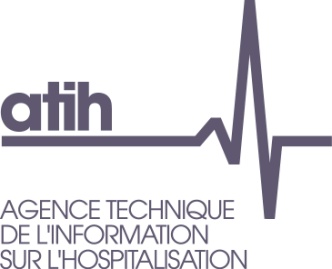 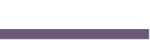 LibelléLibelléLibelléLibelléDébut Fin Taille DescriptionNuméro FINESSNuméro FINESSNuméro FINESSNuméro FINESS199Répertoire national des établissements sanitaires et sociaux 
http://finess.sante.gouv.fr/index.jspNuméro de version du format du RSANuméro de version du format du RSANuméro de version du format du RSANuméro de version du format du RSA10123 219Cf. manuel_genrsa.pdfN° d'index du RSA N° d'index du RSA N° d'index du RSA N° d'index du RSA 132210 Numéro séquentiel : commence à 1 au format « 0000000000»Numéro de version du format du "RSS-groupé"Numéro de version du format du "RSS-groupé"Numéro de version du format du "RSS-groupé"Numéro de version du format du "RSS-groupé"23253 116 Cf. manuel_genrsa.pdfNuméro séquentiel de tarifsNuméro séquentiel de tarifsNuméro séquentiel de tarifsNuméro séquentiel de tarifs26283commence à 1 à partir de chaque 1er tarif, au format « 000 »Groupage lu : Version de la classificationGroupage lu : Version de la classificationGroupage lu : Version de la classificationGroupage lu : Version de la classification29302 11 Cf. Notice_technique (Nouveautés pour 2012 PMSI) page 3Groupage lu : GHMCMDCMDCMD31232Cf. Annexe 1 Référentiel des CMD (Catégorie Majeure de DiagnosticGroupage lu : GHMTypeTypeType33133Cf. Annexe 2 Référentiel « GHM »Groupage lu : GHMNuméroNuméroNuméro34235Cf. Annexe 2 Référentiel « GHM »Groupage lu : GHMComplexitéComplexitéComplexité36136Cf. Annexe 2 Référentiel « GHM »Groupage lu : code-retourGroupage lu : code-retourGroupage lu : code-retourGroupage lu : code-retour37393Cf. Annexe 3 Référentiel « Codes erreurs de la fonction de groupage »Groupage GENRSA : Version de la classificationGroupage GENRSA : Version de la classificationGroupage GENRSA : Version de la classificationGroupage GENRSA : Version de la classification40412 11Groupage GENRSA : GHMCMDCMDCMD42243Cf. Annexe 1 Référentiel des CMD (Catégorie Majeure de DiagnosticGroupage GENRSA : GHMTypeTypeType44144Cf. Annexe 2 Référentiel « GHM »Groupage GENRSA : GHMNuméroNuméroNuméro45246Cf. Annexe 2 Référentiel « GHM »Groupage GENRSA : GHMComplexitéComplexitéComplexité47147Cf. Annexe 2 Référentiel « GHM »Groupage GENRSA : code-retourGroupage GENRSA : code-retourGroupage GENRSA : code-retourGroupage GENRSA : code-retour48503Cf. Annexe 3 Référentiel « Codes erreurs de la fonction de groupage »Nombre de RUM composant le RSS d'origine (NbRUM) Nombre de RUM composant le RSS d'origine (NbRUM) Nombre de RUM composant le RSS d'origine (NbRUM) Nombre de RUM composant le RSS d'origine (NbRUM) 51522nombre de RUM du séjourLe nombre de RUM maximum par RSS est désormais 99 au lieu de 25.Age en années Age en années Age en années Age en années 53553Age en jours  Age en jours  Age en jours  Age en jours  56583Sexe Sexe Sexe Sexe 59591Mode d'entrée dans le champ du PMSI-MCO Mode d'entrée dans le champ du PMSI-MCO Mode d'entrée dans le champ du PMSI-MCO Mode d'entrée dans le champ du PMSI-MCO 60601Cf. Annexe 4. Référentiel « Codes de mouvements »Provenance Provenance Provenance Provenance 61611Cf. Annexe 4. Référentiel « Codes de mouvements »Mois de sortie Mois de sortie Mois de sortie Mois de sortie 62632MM mois de sortie du dernier RUMAnnée de sortie Année de sortie Année de sortie Année de sortie 64674 AAAA année de sortie du dernier RUMMode de sortie du champ PMSI-MCO Mode de sortie du champ PMSI-MCO Mode de sortie du champ PMSI-MCO Mode de sortie du champ PMSI-MCO 68681Cf. Annexe 4. Référentiel « Codes de mouvements »Destination Destination Destination Destination 69691Cf. Annexe 4. Référentiel « Codes de mouvements »Type de séjour Type de séjour Type de séjour Type de séjour 70701Durée totale du séjour dans le champ du PMSI Durée totale du séjour dans le champ du PMSI Durée totale du séjour dans le champ du PMSI Durée totale du séjour dans le champ du PMSI 71744Somme des durées de tous les RUM du séjour.= Nombre de nuitées passées dans l’établissementCode géographique de résidence Code géographique de résidence Code géographique de résidence Code géographique de résidence 75795Calculé par logiciel en fonction du code postal (ou du code pays) du domicile du patient, ou du lieu des soins si le patient reçoit les soins ailleurs qu’à son domicile (chez l’un de ses enfants par exemple) ; le code géographique attribué selon une liste convenue au niveau national, en accord avec la Commission nationale de l'informatique et des libertés.99999 si le code postal ou le code pays n’est pas connu.Cf. Mise à jour 2010 de la liste de correspondance codes postaux codes géographiquesPoids d'entrée (en grammes) Poids d'entrée (en grammes) Poids d'entrée (en grammes) Poids d'entrée (en grammes) 80834Le poids à l’entrée dans l’UM d’un enfant âgé de 29 jours ou plus mais pesant moins de 2500 grammes doit désormais être enregistré dans le RUM. Cette consigne, applicable à partir du 1er mars 2012, résulte de la refonte de la catégorie majeure n° 15 (CM 15). Un RSS orienté dans la CM 15 est classé dans un groupe-erreur s’il ne mentionne pas le poids de l’enfant. En cas de RSS multi-RUM, le poids est recherché dans le premier RUM dans l’ordre chronologique.Age gestationnelAge gestationnelAge gestationnelAge gestationnel84852C’est l’âge gestationnel du premier RUM où il est renseigné.Il est exprimé en nombre de semaines révolues d'aménorrhée.Il est saisi dans le RUM de la mère à la date de l’accouchement, y compris en cas d’interruption de la grossesse pour motif médical; l'âge gestationnel doit être saisi dans le RUM dans lequel est enregistré l'acte d'accouchement, et seulement dans celui-ci. Il est saisi dans le RUM de l’enfant à la date de la naissance :dans l’établissement de naissance :dans le cas général, dans le RUM produit par la première unité d'hospitalisation du nouveau-né (maternité, néonatalogie...),dans le cas d’un nouveau-né transféré directement de la salle de naissance (salle de travail) dans un autre établissement, dans le RUM produit pour lui,dans le cas des enfants nés sans vie et des produits d’interruption de la grossesse pour motif médical à partir de 22 semaines révolues d’aménorrhée ou d’un poids d’au moins cinq-cents grammes, dans le RUM produit pour eux;dans l’établissement recevant un nouveau-né par transfert, y compris en provenance directe d’une salle de naissance : dans le RUM de la première unité d'hospitalisation.En cas de mutation ou de transfert, l’âge gestationnel à la naissance doit être enregistré dans les RUM successifs produits.Dans le cas d’un nouveau-né prématuré c’est bien l’âge gestationnel à la naissance qui doit être enregistré, non l’âge gestationnel augmenté du nombre de jours de vie.Délai de la date des dernières règles par rapport à la date d'entréeDélai de la date des dernières règles par rapport à la date d'entréeDélai de la date des dernières règles par rapport à la date d'entréeDélai de la date des dernières règles par rapport à la date d'entrée86883Il s’agit de la date telle qu’elle figure dans le dossier médical de la patiente et qui sert de référence pour le calcul de l’âge gestationnel.Elle peut être précise ou estimée, ou avoir été corrigée par la première échographie. Elle est enregistrée dans les RUM des patientes lors des séjours de la grossesse – y compris pour son interruption – et de l’accouchement.La date des dernières règles doit être enregistrée lors de tout séjour au cours duquel la grossesse est prise en charge, que ce soit à titre de morbidité principale ou associée significative.Nombre de séances Nombre de séances Nombre de séances Nombre de séances 89902Ce nombre doit être cohérent par rapport à la durée de séjour.Une séance est une venue dans un établissement de santé – « venue pour séance » – limitée à une journée (dates d’entrée et de sortie égales) ou à une nuit en cas de séance nocturne (date de sortie supérieure de 1 à la date d’entrée), impliquant habituellement sa fréquentation itérative pour l’un des motifs thérapeutiques suivants à l’exclusion de tout autre : épuration extrarénale, chimiothérapie (pour tumeur ou pour affection non tumorale), radiothérapie (préparation et irradiation), transfusion sanguine, oxygénothérapie hyperbare, aphérèse sanguine. Seules les séances correspondant à ces critères peuvent donner lieu à la mention d’un chiffre supérieur à zéro au titre de l’item « nombre de séances » du résumé de sortie standardisé (RSS). cf. guide méthodologique de production du PMSI en MCONuméro de GHS (du GHM GENRSA)Numéro de GHS (du GHM GENRSA)Numéro de GHS (du GHM GENRSA)Numéro de GHS (du GHM GENRSA)91944Cf. Tarifs applicables 2012 (au format CSV) Nombre de journées au-delà de la borne extrême haute (EXH)Nombre de journées au-delà de la borne extrême haute (EXH)Nombre de journées au-delà de la borne extrême haute (EXH)Nombre de journées au-delà de la borne extrême haute (EXH)95984Journée supplémentaire au-delà de la borne haute.(le séjour du malade est supérieur au seuil haut du GHS)Les règles de valorisation associées aux EXH et EXB ont pour but de limiter, pour les établissements, l’impact de situations extrêmes non prises en compte par la classification. La valorisation a un aspect de paiement à la journée, mais atténué. Les séjours très longs reçoivent, enplus du forfait, un complément en fonction de la durée de séjour (voisin de 75% des journées au-delà de la zone standard). Les séjours trop courts sont valorisés à la moitié.Type de séjour inférieur à la borne extrême basseType de séjour inférieur à la borne extrême basseType de séjour inférieur à la borne extrême basseType de séjour inférieur à la borne extrême basse99991Nombre de journées EXB (borne Extrême Basse)Nombre de journées EXB (borne Extrême Basse)Nombre de journées EXB (borne Extrême Basse)Nombre de journées EXB (borne Extrême Basse)1001023Minoration à appliquer au GHS en cas de seuil bas. (2+1) : Correspond au nombre de journées multiplié par 10Forfait dialyseForfait dialyseForfait dialyseForfait dialyse1031064 Non applicableTop UHCDTop UHCDTop UHCDTop UHCD1071071Confirmation du codage du séjourConfirmation du codage du séjourConfirmation du codage du séjourConfirmation du codage du séjour1081081(cf. guide méthodologique de production du PMSI en MCO)RSS peut devoir être confirmé dans deux circonstances : lorsqu’un séjour comportant un accouchement est classé dans certains GHM n’appartenant pas à la catégorie majeure de diagnostic n° 14 Grossesses pathologiques, accouchements et affections du postpartum ; lorsqu’un séjour est classé dans certains GHM couteux, avec une durée de séjour anormalement courte alors que la sortie n’a eu lieu ni par décès, ni par transfert vers le MCO, et hors prestation inter établissement.Nombre d’autorisations d’unités médicales à portée globale valides (Nb_AutPGV)Nombre d’autorisations d’unités médicales à portée globale valides (Nb_AutPGV)Nombre d’autorisations d’unités médicales à portée globale valides (Nb_AutPGV)Nombre d’autorisations d’unités médicales à portée globale valides (Nb_AutPGV)1091091Nombre d’UM avec un type d’autorisations égale à 60 ou à 30 ET qui sont valides c'est-à-dire :date début de du 1ier RUM <= date de fin de l’UM <= Date de fin du dernier RUM du séjourOUdate début de du 1ier RUM <= date de début de l’UM <= Date de fin du dernier RUM du séjourNombre de suppléments pour hémodialyse hors séancesNombre de suppléments pour hémodialyse hors séancesNombre de suppléments pour hémodialyse hors séancesNombre de suppléments pour hémodialyse hors séances1101123Nombre d’actes supplémentaires en  hémodialyse hors séances.Le supplément est facturé en plus du GHS, la facturation s’effectue sur la base du GHS correspondant à l’acte.
Cf. Arrêté de Prestations. Nombre de suppléments pour les entraînements à la dialyse péritonéale automatisée hors séancesNombre de suppléments pour les entraînements à la dialyse péritonéale automatisée hors séancesNombre de suppléments pour les entraînements à la dialyse péritonéale automatisée hors séancesNombre de suppléments pour les entraînements à la dialyse péritonéale automatisée hors séances1131153Nombre d’actes supplémentaires en  entraînements à la dialyse péritonéale automatisée hors séances.Le supplément est facturé en plus du GHS, la facturation s’effectue sur la base du GHS correspondant à l’acte.
Cf. Arrêté de Prestations. Nombre de suppléments pour les entraînements à la dialyse péritonéale continue ambulatoire hors séancesNombre de suppléments pour les entraînements à la dialyse péritonéale continue ambulatoire hors séancesNombre de suppléments pour les entraînements à la dialyse péritonéale continue ambulatoire hors séancesNombre de suppléments pour les entraînements à la dialyse péritonéale continue ambulatoire hors séances1161183Nombre d’actes supplémentaires en entraînements à la dialyse péritonéale continue ambulatoire hors séances.Le supplément est facturé en plus du GHS, la facturation s’effectue sur la base du GHS correspondant à l’acte.
Cf. Arrêté de Prestations.Nombre de suppléments pour les entraînements à l'hémodialyse hors séancesNombre de suppléments pour les entraînements à l'hémodialyse hors séancesNombre de suppléments pour les entraînements à l'hémodialyse hors séancesNombre de suppléments pour les entraînements à l'hémodialyse hors séances1191213Nombre d’actes supplémentaires en entraînements à l'hémodialyse hors séances.Le supplément est facturé en plus du GHS, la facturation s’effectue sur la base du GHS correspondant à l’acte.
Cf. Arrêté de Prestations.Nombre d'actes menant dans le GHS 9615Nombre d'actes menant dans le GHS 9615Nombre d'actes menant dans le GHS 9615Nombre d'actes menant dans le GHS 96151221243(aphérèse sanguine)Nombre d’actes supplémentaires menant dans le GHS 9615.
Cf. Arrêté de PrestationsNombre de suppléments radiothérapie pédiatriqueNombre de suppléments radiothérapie pédiatriqueNombre de suppléments radiothérapie pédiatriqueNombre de suppléments radiothérapie pédiatrique1251273Nombre d’actes supplémentaires en radiothérapie pédiatrique. 
Le supplément est facturé en plus du GHS, la facturation s’effectue sur la base du GHS correspondant à l’acte.
Cf. Arrêté de Prestations.Nombre de suppléments antepartumNombre de suppléments antepartumNombre de suppléments antepartumNombre de suppléments antepartum1281303Nombre d’actes supplémentaires antepartum. 
Le supplément est facturé en plus du GHS, la facturation s’effectue sur la base du GHS correspondant à l’acte.
Cf. Arrêté de Prestations.Nombre de zones de suppléments de radiothérapie (Nb_Rdth)Nombre de zones de suppléments de radiothérapie (Nb_Rdth)Nombre de zones de suppléments de radiothérapie (Nb_Rdth)Nombre de zones de suppléments de radiothérapie (Nb_Rdth)1311311(9622 RCMI radiothérapie conformationnelle avec modulation d’intensité)FillerFillerFillerFiller13215322 Le filler est un champ non défini réservé à un usage futurNombre de suppléments caisson hyperbareNombre de suppléments caisson hyperbareNombre de suppléments caisson hyperbareNombre de suppléments caisson hyperbare1541563 Nombre d’actes supplémentaires caisson hyperbare. 
Le supplément est facturé en plus du GHS, la facturation s’effectue sur la base du GHS correspondant à l’acte.
Cf. Arrêté de Prestations.Type de prestation de prélèvement d'organeType de prestation de prélèvement d'organeType de prestation de prélèvement d'organeType de prestation de prélèvement d'organe1571571Forfaits facturables par l'établissement siège du prélèvement d'organesNombre de suppléments pour REA (réanimation)Nombre de suppléments pour REA (réanimation)Nombre de suppléments pour REA (réanimation)Nombre de suppléments pour REA (réanimation)1581603Nombre de journées supplémentaires en REA.Le supplément est facturé en plus du GHS : la facturation s’effectue à la journée.
Cf. Arrêté de Prestations.Nombre de suppléments soins intensifs provenant de la réanimationNombre de suppléments soins intensifs provenant de la réanimationNombre de suppléments soins intensifs provenant de la réanimationNombre de suppléments soins intensifs provenant de la réanimation1611633Nombre de journées supplémentaires en soins intensifs provenant de la réanimation.Le supplément est facturé en plus du GHS : la facturation s’effectue à la journée.
Cf. Arrêté de Prestations.Nombre de suppléments pour STF (soins intensifs)Nombre de suppléments pour STF (soins intensifs)Nombre de suppléments pour STF (soins intensifs)Nombre de suppléments pour STF (soins intensifs)1641663Nombre de journées supplémentaires en STF (soins intensifs).Le supplément est facturé en plus du GHS : la facturation s’effectue à la journée.
Cf. Arrêté de Prestations.Nombre de suppléments pour SRC (surveillance continue) Nombre de suppléments pour SRC (surveillance continue) Nombre de suppléments pour SRC (surveillance continue) Nombre de suppléments pour SRC (surveillance continue) 1671693Nombre de journées supplémentaires en SRC (surveillance continue).Le supplément est facturé en plus du GHS : la facturation s’effectue à la journée.
Cf. Arrêté de Prestations.Nombre de suppléments NN1Nombre de suppléments NN1Nombre de suppléments NN1Nombre de suppléments NN11701723Nombre de journées supplémentaires en NN1.Le supplément est facturé en plus du GHS : la facturation s’effectue à la journée.
Cf. Arrêté de Prestations.Nombre de suppléments NN2Nombre de suppléments NN2Nombre de suppléments NN2Nombre de suppléments NN21731753Nombre de journées supplémentaires en NN2.Le supplément est facturé en plus du GHS : la facturation s’effectue à la journée.
Cf. Arrêté de Prestations.Nombre de suppléments NN3Nombre de suppléments NN3Nombre de suppléments NN3Nombre de suppléments NN31761783Nombre de journées supplémentaires en NN3.Le supplément est facturé en plus du GHS : la facturation s’effectue à la journée.
Cf. Arrêté de Prestations.Nombre de suppléments REP (réanimation pédiatrique)Nombre de suppléments REP (réanimation pédiatrique)Nombre de suppléments REP (réanimation pédiatrique)Nombre de suppléments REP (réanimation pédiatrique)1791813Nombre de journées supplémentaires en REP (réanimation pédiatrique).Le supplément est facturé en plus du GHS : la facturation s’effectue à la journée.
Cf. Arrêté de Prestations.Passage dans un lit dédié de soins palliatifsPassage dans un lit dédié de soins palliatifsPassage dans un lit dédié de soins palliatifsPassage dans un lit dédié de soins palliatifs1821821cf. guide méthodologique de production du PMSI en MCOType de machine en radiothérapieType de machine en radiothérapieType de machine en radiothérapieType de machine en radiothérapie1831831cf. guide méthodologique de production du PMSI en MCOType de dosimétrieType de dosimétrieType de dosimétrieType de dosimétrie1841841cf. guide méthodologique de production du PMSI en MCONuméro d'innovationNuméro d'innovationNuméro d'innovationNuméro d'innovation18519915Numéro (variable alphanumérique) propre à chaque produit ou acte candidat au dispositif décrit à l’article L. 165-1-1 du code de la sécurité sociale. Ce numéro permet d’identifier les prises en charge pour lesquelles un produit ou acte à caractère « innovant » a été délivré au patient. Nombre de faisceauxNombre de faisceauxNombre de faisceauxNombre de faisceaux2002001Cette variable estrenseignée dans les RUM des séances d'irradiation, pour les irradiations de type conventionnel (horstechniques spéciales par exemple)N° séquentiel du RUM ayant fourni le DPN° séquentiel du RUM ayant fourni le DPN° séquentiel du RUM ayant fourni le DPN° séquentiel du RUM ayant fourni le DP2012022 Numéro correspondant au RUM sur lequel le diagnostic principal se trouveDiagnostic principal (DP) Diagnostic principal (DP) Diagnostic principal (DP) Diagnostic principal (DP) 2032086Cf. Nomenclature CIM10Diagnostic relié (DR) Diagnostic relié (DR) Diagnostic relié (DR) Diagnostic relié (DR) 2092146Cf. Extensions CIM-10 PMSI MCONombre de diagnostics associés (nDA) dans ce RSA Nombre de diagnostics associés (nDA) dans ce RSA Nombre de diagnostics associés (nDA) dans ce RSA Nombre de diagnostics associés (nDA) dans ce RSA 2152184Nombre de zones d'actes (nA) dans ce RSA Nombre de zones d'actes (nA) dans ce RSA Nombre de zones d'actes (nA) dans ce RSA Nombre de zones d'actes (nA) dans ce RSA 2192235Type d’autorisation à portée globale valide n°1Type d’autorisation à portée globale valide n°1Type d’autorisation à portée globale valide n°1Type d’autorisation à portée globale valide n°12242252…………Type d’autorisation à portée globale valide n°Nb_AutPGVType d’autorisation à portée globale valide n°Nb_AutPGVType d’autorisation à portée globale valide n°Nb_AutPGVType d’autorisation à portée globale valide n°Nb_AutPGVZone de suppléments de radiothérapie n° 1Zone de suppléments de radiothérapie n° 1Zone de suppléments de radiothérapie n° 1Code du supplément (n° GHS)4Cf. Tarifs applicables 2012 (au format CSV) Zone de suppléments de radiothérapie n° 1Zone de suppléments de radiothérapie n° 1Zone de suppléments de radiothérapie n° 1Nombre de suppléments3………Zone de suppléments de radiothérapie n° Nb_RdthZone de suppléments de radiothérapie n° Nb_RdthZone de suppléments de radiothérapie n° Nb_RdthCode du supplément (n° GHS)4Cf. Tarifs applicables 2012 (au format CSV) Zone de suppléments de radiothérapie n° Nb_RdthZone de suppléments de radiothérapie n° Nb_RdthZone de suppléments de radiothérapie n° Nb_RdthNombre de suppléments3Zone d'UM n°1 Zone d'UM n°1 Zone d'UM n°1 DP6Cf. Nomenclature CIM10Zone d'UM n°1 Zone d'UM n°1 Zone d'UM n°1 DR6Cf. Nomenclature CIM10Zone d'UM n°1 Zone d'UM n°1 Zone d'UM n°1 IGS23Sa mention ne concerne que les patients hospitalisés dans une unité de réanimation, de soins intensifs ou de surveillance continue.En soins intensifs le clinicien apprécie si le recueil de l'IGS II est pertinent en fonction du patient ; dans le cas inverse il n’est pas recueilli.Cf. Grille de cotation du score IGS2 Zone d'UM n°1 Zone d'UM n°1 Zone d'UM n°1 Nombre de diagnostics associés du RUM (Nb_DA_R_1)2Zone d'UM n°1 Zone d'UM n°1 Zone d'UM n°1 Nombre de zones d'actes du RUM (Nb_Act_R_1)3Zone d'UM n°1 Zone d'UM n°1 Zone d'UM n°1 Durée séjour partielle4Durée de séjour dans l’unité médicale considéréeZone d'UM n°1 Zone d'UM n°1 Zone d'UM n°1 Premier numéro FINESS géographique9Zone d'UM n°1 Zone d'UM n°1 Zone d'UM n°1 Premier type d'autorisation d'UM2Cf. Annexe 5. Référentiel « Types d’autorisation ou de reconnaissance contractuelle de l’unité médicale »Zone d'UM n°1 Zone d'UM n°1 Zone d'UM n°1 Nature du supplément pour le premier type2Cf. Annexe 5. Référentiel « Types d’autorisation ou de reconnaissance contractuelle de l’unité médicale »Zone d'UM n°1 Zone d'UM n°1 Zone d'UM n°1 Nombre de suppléments pour le premier type4Zone d'UM n°1 Zone d'UM n°1 Zone d'UM n°1 Deuxième numéro FINESS géographique9Zone d'UM n°1 Zone d'UM n°1 Zone d'UM n°1 Deuxième type d'autorisation d'UM2Cf. Annexe 5. Référentiel « Types d’autorisation ou de reconnaissance contractuelle de l’unité médicale »Zone d'UM n°1 Zone d'UM n°1 Zone d'UM n°1 Nature du supplément pour le deuxième type2Cf. Annexe 5. Référentiel « Types d’autorisation ou de reconnaissance contractuelle de l’unité médicale »Zone d'UM n°1 Zone d'UM n°1 Zone d'UM n°1 Nombre de suppléments pour le deuxième type4………Zone d'UM n°NbRUM Zone d'UM n°NbRUM Zone d'UM n°NbRUM DP6Zone d'UM n°NbRUM Zone d'UM n°NbRUM Zone d'UM n°NbRUM DR6Zone d'UM n°NbRUM Zone d'UM n°NbRUM Zone d'UM n°NbRUM IGS23Zone d'UM n°NbRUM Zone d'UM n°NbRUM Zone d'UM n°NbRUM Nombre de diagnostics associés du RUM (Nb_DA_R _NbRUM)2Zone d'UM n°NbRUM Zone d'UM n°NbRUM Zone d'UM n°NbRUM Nombre de zones d'actes du RUM (Nb_Act_R_NbRUM)3Zone d'UM n°NbRUM Zone d'UM n°NbRUM Zone d'UM n°NbRUM Durée séjour partielle4Zone d'UM n°NbRUM Zone d'UM n°NbRUM Zone d'UM n°NbRUM Premier numéro FINESS géographique9Zone d'UM n°NbRUM Zone d'UM n°NbRUM Zone d'UM n°NbRUM Premier type d'autorisation d'UM2Zone d'UM n°NbRUM Zone d'UM n°NbRUM Zone d'UM n°NbRUM Nature du supplément pour le premier type2Zone d'UM n°NbRUM Zone d'UM n°NbRUM Zone d'UM n°NbRUM Nombre de suppléments pour le premier type4Zone d'UM n°NbRUM Zone d'UM n°NbRUM Zone d'UM n°NbRUM Premier numéro FINESS géographique9Zone d'UM n°NbRUM Zone d'UM n°NbRUM Zone d'UM n°NbRUM Deuxième type d'autorisation d'UM2Zone d'UM n°NbRUM Zone d'UM n°NbRUM Zone d'UM n°NbRUM Nature du supplément pour le deuxième type2Zone d'UM n°NbRUM Zone d'UM n°NbRUM Zone d'UM n°NbRUM Nombre de suppléments pour le deuxième type4DA n° 1 du RUM n° 1DA n° 1 du RUM n° 1DA n° 1 du RUM n° 1DA n° 1 du RUM n° 16 Diagnostic associé…………DA n° Nb_DA_R_1 du RUM n° 1DA n° Nb_DA_R_1 du RUM n° 1DA n° Nb_DA_R_1 du RUM n° 1DA n° Nb_DA_R_1 du RUM n° 16…………DA n° 1 du RUM n° NbRUMDA n° 1 du RUM n° NbRUMDA n° 1 du RUM n° NbRUMDA n° 1 du RUM n° NbRUM6…………DA n° Nb_DA_R_NbRUM du RUM n° NbRUMDA n° Nb_DA_R_NbRUM du RUM n° NbRUMDA n° Nb_DA_R_NbRUM du RUM n° NbRUMDA n° Nb_DA_R_NbRUM du RUM n° NbRUM6Zone acte n° 1 du RUM n° 1Zone acte n° 1 du RUM n° 1Délai depuis la date d'entréeDélai depuis la date d'entrée3Seuls les actes réalisés au cours du séjour, entre les dates d’entrée et de sortie, peuvent être enregistrés dans le RUM. Un acte réalisé avant une hospitalisation, ou bien programmé au cours d’une hospitalisation mais réalisé ultérieurement (en ambulatoire ou en externe, par exemple), ne doit pas être enregistré dans le RUM du séjourZone acte n° 1 du RUM n° 1Zone acte n° 1 du RUM n° 1Code CCAMCode CCAM7Cf. AMELI : Consultation CCAM(sept caractères alphanumériques)A chaque libellé de la CCAM correspond un code à 7 caractères : les 4 premiers sont signifiants (topographie, action, mode d'accès et/ou technique), les 3 derniers constituent un compteur aléatoire.Zone acte n° 1 du RUM n° 1Zone acte n° 1 du RUM n° 1PhasePhase1Un caractère de type numérique.Dans le cas d’un traitement qui se déroule dans le temps, ce code permet de distinguer les différentes phases du traitement.Elément de la réalisation de l’acte global désigné par le libellé.Ce code est constant et obligatoire : pour la majorité des actes, qui ne se déroulent qu’en une phase, cette valeur est par défaut 0.Zone acte n° 1 du RUM n° 1Zone acte n° 1 du RUM n° 1ActivitéActivité1Le code Activité permet de repérer la part incombant à chacun des professionnels participant à la réalisation d’un acte ou d’un geste complémentaire. Il s’agit d’un code numérique sur un caractère. Il est constant et de renseignement obligatoire : un code principal comporte toujours au moins un code Activité, tant pour les actes que pour les gestes complémentaires.Cf. Annexe 6. Référentiel «  Activité d’un acte CCAM »Zone acte n° 1 du RUM n° 1Zone acte n° 1 du RUM n° 1Extension documentaireExtension documentaire1Code alphanumérique sur une position, il permet de fournir un niveau de détail supplémentaire sur les modalités d’exécution de l’acte, dans la mesure où celles-ci ne modifient pas les moyens mis en œuvre. Il n’existe que pour certains libellés.Sa saisie est facultative. Ces codes ne sont pas utilisables pour les gestes d’anesthésie, qui ont leurs propres codes d’Extension documentaire. Qu’ils soient repérés par le code Activité 4 ou par un code de geste complémentaire, tous les gestes d’anesthésie générale ou locorégionale autorisent en effet l’adjonction d’un des codes d’Extension documentaire suivants :Zone acte n° 1 du RUM n° 1Zone acte n° 1 du RUM n° 1ModificateursModificateurs4Pour décrire et facturer l’acte, le médecin peut coder jusqu’à 4 modificateurs parmi la liste des modificateurs compatibles avec l’acte et l’activité. L'application d'un modificateur conduit à une majoration du tarif de l'acte.Cf. Annexe 8. Référentiel « Modificateur »Zone acte n° 1 du RUM n° 1Zone acte n° 1 du RUM n° 1Remboursement exceptionnelRemboursement exceptionnel1Ce code numérique sur une position est à utiliser avec une liste finie d’actes dont la réalisation peut être la conséquence soit d’une indication médicale, soit d’une demande personnelle du patient sans justification médicale.Ce code doit être renseigné par le médecin, uniquement pour les actes dont la prise en charge est soumise à conditions (indications médicales, par exemple). Le médecin ne peut facturer l’acte que s’il le réalise dans les conditions requises. Il doit le préciser en notant le code "remboursement exceptionnel".Les conditions d’emploi de ce code seront précisées avec les différentes parutions de la CCAM.Zone acte n° 1 du RUM n° 1Zone acte n° 1 du RUM n° 1Association non prévueAssociation non prévue1Il s’agit d’un code numérique sur une position et doit être utilisé pour signaler la réalisation de plusieurs actes au cours d’une même intervention (association d’actes). Cf. Annexe 9. Référentiel « Association non prévue »Pour l’emploi de ce code, les utilisateurs se reporteront aux indications fournies avec les différentes versions de la CCAM.Zone acte n° 1 du RUM n° 1Zone acte n° 1 du RUM n° 1Nombre de réalisations de l'acte n° 1 pendant le séjourNombre de réalisations de l'acte n° 1 pendant le séjour2Cette variable est égale à « 01 » à l’exception des cas où le même acte est réalisé plus d’une fois le même jour.Si un même acte est réalisé plusieurs fois à des dates différentes pendant le séjour, il faut renseigner plusieurs « zones d’acte », une par jour de réalisation de l’acte.Zone acte n° 1 du RUM n° 1Zone acte n° 1 du RUM n° 1Dates de validité de l'acte compatibles avec les dates du RUMDates de validité de l'acte compatibles avec les dates du RUM1L’enregistrement de la date de réalisation est obligatoire pour les actes d’accouchement et fortement recommandée pour l’ensemble des actes.……Zone acte n° Nb_Act_R_1 du RUM n° 1Zone acte n° Nb_Act_R_1 du RUM n° 1Délai depuis la date d'entréeDélai depuis la date d'entrée3Zone acte n° Nb_Act_R_1 du RUM n° 1Zone acte n° Nb_Act_R_1 du RUM n° 1Code CCAMCode CCAM7Zone acte n° Nb_Act_R_1 du RUM n° 1Zone acte n° Nb_Act_R_1 du RUM n° 1PhasePhase1Zone acte n° Nb_Act_R_1 du RUM n° 1Zone acte n° Nb_Act_R_1 du RUM n° 1ActivitéActivité1Zone acte n° Nb_Act_R_1 du RUM n° 1Zone acte n° Nb_Act_R_1 du RUM n° 1Extension documentaireExtension documentaire1Zone acte n° Nb_Act_R_1 du RUM n° 1Zone acte n° Nb_Act_R_1 du RUM n° 1ModificateursModificateurs4Zone acte n° Nb_Act_R_1 du RUM n° 1Zone acte n° Nb_Act_R_1 du RUM n° 1Remboursement exceptionnelRemboursement exceptionnel1Zone acte n° Nb_Act_R_1 du RUM n° 1Zone acte n° Nb_Act_R_1 du RUM n° 1Association non prévueAssociation non prévue1Zone acte n° Nb_Act_R_1 du RUM n° 1Zone acte n° Nb_Act_R_1 du RUM n° 1Nombre de réalisations de l'acte n° 1 pendant le séjourNombre de réalisations de l'acte n° 1 pendant le séjour2Zone acte n° Nb_Act_R_1 du RUM n° 1Zone acte n° Nb_Act_R_1 du RUM n° 1Dates de validité de l'acte compatibles avec les dates du RUMDates de validité de l'acte compatibles avec les dates du RUM1……Zone acte n° 1 du RUM n° NbRUMZone acte n° 1 du RUM n° NbRUMDélai depuis la date d'entréeDélai depuis la date d'entrée3Zone acte n° 1 du RUM n° NbRUMZone acte n° 1 du RUM n° NbRUMCode CCAMCode CCAM7Zone acte n° 1 du RUM n° NbRUMZone acte n° 1 du RUM n° NbRUMPhasePhase1Zone acte n° 1 du RUM n° NbRUMZone acte n° 1 du RUM n° NbRUMActivitéActivité1Zone acte n° 1 du RUM n° NbRUMZone acte n° 1 du RUM n° NbRUMExtension documentaireExtension documentaire1Zone acte n° 1 du RUM n° NbRUMZone acte n° 1 du RUM n° NbRUMModificateursModificateurs4Zone acte n° 1 du RUM n° NbRUMZone acte n° 1 du RUM n° NbRUMRemboursement exceptionnelRemboursement exceptionnel1Zone acte n° 1 du RUM n° NbRUMZone acte n° 1 du RUM n° NbRUMAssociation non prévueAssociation non prévue1Zone acte n° 1 du RUM n° NbRUMZone acte n° 1 du RUM n° NbRUMNombre de réalisations de l'acte n° 1 pendant le séjourNombre de réalisations de l'acte n° 1 pendant le séjour2Zone acte n° 1 du RUM n° NbRUMZone acte n° 1 du RUM n° NbRUMDates de validité de l'acte compatibles avec les dates du RUMDates de validité de l'acte compatibles avec les dates du RUM1……Zone acte n° Nb_Act_R_NbRUM du RUM n° NbRUMZone acte n° Nb_Act_R_NbRUM du RUM n° NbRUMDélai depuis la date d'entréeDélai depuis la date d'entrée3Zone acte n° Nb_Act_R_NbRUM du RUM n° NbRUMZone acte n° Nb_Act_R_NbRUM du RUM n° NbRUMCode CCAMCode CCAM7Zone acte n° Nb_Act_R_NbRUM du RUM n° NbRUMZone acte n° Nb_Act_R_NbRUM du RUM n° NbRUMPhasePhase1Zone acte n° Nb_Act_R_NbRUM du RUM n° NbRUMZone acte n° Nb_Act_R_NbRUM du RUM n° NbRUMActivitéActivité1Zone acte n° Nb_Act_R_NbRUM du RUM n° NbRUMZone acte n° Nb_Act_R_NbRUM du RUM n° NbRUMExtension documentaireExtension documentaire1Zone acte n° Nb_Act_R_NbRUM du RUM n° NbRUMZone acte n° Nb_Act_R_NbRUM du RUM n° NbRUMModificateursModificateurs4Zone acte n° Nb_Act_R_NbRUM du RUM n° NbRUMZone acte n° Nb_Act_R_NbRUM du RUM n° NbRUMRemboursement exceptionnelRemboursement exceptionnel1Zone acte n° Nb_Act_R_NbRUM du RUM n° NbRUMZone acte n° Nb_Act_R_NbRUM du RUM n° NbRUMAssociation non prévueAssociation non prévue1Zone acte n° Nb_Act_R_NbRUM du RUM n° NbRUMZone acte n° Nb_Act_R_NbRUM du RUM n° NbRUMNombre de réalisations de l'acte n° 1 pendant le séjourNombre de réalisations de l'acte n° 1 pendant le séjour2Zone acte n° Nb_Act_R_NbRUM du RUM n° NbRUMZone acte n° Nb_Act_R_NbRUM du RUM n° NbRUMDates de validité de l'acte compatibles avec les dates du RUMDates de validité de l'acte compatibles avec les dates du RUM1LibelléDébutFinTailleDescriptionN° FINESS199Selon le répertoire national des établissements sanitaires et sociauxhttp://finess.sante.gouv.fr/index.jspType de prestation1011206 : Hors ATUAnnée période12154AAAA (Année de traitement du fichier)N° période (mois)1617201 à 12. Correspond à la période du 1er janvier à la fin du mois considéré. La saisie  est cumulative.N° d'index du RSA182710lié au RSA du même séjour par un numéro d’indexNombre de séjours impliqués28336Nombre de séjours d’un patient enregistré sous un même numéro administratif dans un même établissementLes variables nombre administré (43-52) et prix d’achat (53-62) doivent être divisés par le nombre de séjours impliqués (28-33) car elles sont répétées pour chaque RSA ayant le même numéro administratif.Code UCD34429Les spécialités pharmaceutiques rétrocédées par les pharmacies hospitalières et celles facturées en sus de la TAA sont identifiés par un code UCD.(Médicaments codés en unités communes de dispensation (UCD) délivrés en établissements de santé)Cf. Liste des Codes UCDNombre administré éventuellement fractionnaire4352107+3 (ex : « 112,99 euros » sera saisi ainsi « 112990 » et sera affiché ainsi dans le fichier « □□□□112990) sachant que le □ représente un espacePrix d'achat multiplié par le nombre administré5362107+3Mois de la date d'administration6364201 à 12 (La date d’administration est supérieure à la date d’entrée du séjour) Année de la date d'administration65684AAAA (La date d’administration est supérieure à la date d’entrée du séjour)Délai entre la date d’entrée du séjour et la date de dispensation69724 La date de dispensation est supérieure à la date d’entrée du séjourValidation initiale de la prescription par un centre de référence ou de compétence73731Conformément à l'article L. 162-22-7 du CSS « la prise en charge des médicaments orphelins [...] est subordonnée à la validation de la prescription initiale par le centre de référence de la maladie pour le traitement de laquelle la prescription est envisagée, lorsqu'il existe, ou par l'un des centres de compétence qui lui sont rattachés »Filler7410330Réservé à un usage futurLibelléDébutFinTailleDescriptionN° FINESS199Selon le répertoire national des établissements sanitaires et sociauxhttp://finess.sante.gouv.fr/index.jspType de prestation1011202Année période12154AAAA (Année de traitement du fichier)N° période (mois)1617201 à 12. Correspond à la période du 1er janvier à la fin du mois considéré. La saisie  est cumulative.N° d'index du RSA182710lié au RSA du même séjour par un numéro d’indexCode LPP283697 caractères utiles cadrés à gauche, complétés par des blancsVous pouvez consulter la liste des produits et prestations selon les critères suivants : Par code ou Par chapitre. Cf. Liste des Produits et des PrestationsNombre posé374610Nombre posé (10+0) Prix d'achat multiplié par le nombre posé4756107+3 (ex : « 112,99 euros » sera saisi ainsi « 112990 » et sera affiché ainsi dans le fichier « □□□□112990) sachant que le □ représente un espaceMois de la date de pose (si renseignée)5758201 à 12 (sachant que « 01 » correspond au mois de janvier de l’année considérée et « 12 » au mois de décembre)Année de la date de pose59624AAAADélai entre la date d’entrée du séjour et la date de pose63664La date de pose est supérieure à la date d’entrée du séjourLibellé Début Fin Taille DescriptionN° FINESS 1 9 9 Selon le répertoire national des établissements sanitaires et sociaux (FINESS de l’entité juridique pour les publics, celui de l’établissement géographique pour les privés) http://finess.sante.gouv.fr/index.jspN° format 10 12 3 004N° format VID-HOSP 13 15 3 008Mois de sortie 16 17 2 01 à 12 (sachant que « 01 » correspond au mois de janvier de l’année considérée et « 12 » au mois de décembre)Année de sortie 18 21 4 AAAACode retour contrôle « n° immatriculation assuré » 22 22 1 Résultat du contrôle de la variable " n° de sécurité sociale ". Code retour contrôle « date de naissance » 23 23 1 Résultat du contrôle de la variable " date de naissance ".Code retour contrôle « sexe » 24 24 1 Résultat du contrôle de la variable " sexe ". Les valeurs possiblesCode retour contrôle « n° d’identification administratif de séjour » 25 25 1 Résultat du contrôle de la variable " n° d’identification administratif de séjour ". Code retour « fusion ANO-HOSP et HOSP-PMSI » 26 26 1 Code retour « fusion ANO-PMSI et fichier PMSI » 27 27 1 Code retour contrôle « date de référence» (date d’entrée) 28 28 1 N° anonyme 29 45 17 Cf. Aide à l’utilisation des informations de chaînageN° de séjour 46 50 5 Le N° de séjour est un numéro permettant de séquencer les différentes hospitalisations du patient Cf. Aide à l’utilisation des informations de chaînageN° séquentiel dans fichier PMSI 51 60 10 Numéro séquentiel : commence à 1 au format « 0000000000» = N° d’index du RSACode retour contrôle « N° administratif de séjour de la mère » 61611 Code retour contrôle « Hospitalisation d'un nouveau-né auprès de la mère » 62621 Code retour contrôle « Hospitalisation pour prélèvement d'organe » 63 631 N° anonyme mère-enfant 649532 Cf.  Annexe 10. Numéro anonyme mère-enfantHospitalisation d'un nouveau-né auprès de la mère 96 961 1 pour oui laisser à vide sinonHospitalisation pour prélèvement d'organe 97971 1 pour oui laisser à vide sinonType GHMLibelléCgroupe chirurgical avec acte classant opératoireKgroupe avec acte classant non opératoireMgroupe « médical »15 sans acte classantZgroupe indifférencié avec ou sans acte classant opératoireHgroupe de la CM 90 hors groupe Actes sans relation avec le diagnostic principalNiveau de complexitéDescriptionVsans CMAWavec CMASavec CMASZnon segmentéEavec décèsA, B, C, Davec niveau croissant de sévéritécodeLibellé du codetypebloquantDescription002 INCOMPATIBILITE SEXE-DIAGNOSTIC PRINCIPALGOcette situation est détectée dans les CMD 12, 13 et 14 : le diagnostic principal relève spécifiquement du sexe masculin, ou du sexe féminin, mais le RSS mentionne le sexe opposé003 DIAGNOSTIC PRINCIPAL INCOHÉRENTGOCertains codes de diagnostics ne sont pas acceptables en diagnostic principal. Par exemple, l'arbre de la CMD 14 peut détecter une aberration de codage (une grossesse ectopique en DP avec résultat d'accouchement en DA; un code relatif à l'accouchement en DP sans Z37.- en DA).004TABLES ENDOMMAGÉES OU ERREUR DANS LE PARCOURS DE L'ARBREGOL’arbre conduit à ce code d’erreur si la lecture d’un profil de diagnostic ou d’acte comporte une indication non prévue (CMD = 0, par exemple). Cela ne peut bien entendu survenir qu’à la suite d’une détérioration d’une table non détectée à l’ouverture de celle-ci. Les erreurs du parcours de l’arbre, outre les erreurs ou détérioration dans une table, concernent aussi les séjours qui ne remplissent pas les conditions nécessaires à leur orientation dans certains GHM comme les séances d’irradiation.004TABLES ENDOMMAGÉESIO005 DIAGNOSTIC PRINCIPAL : CODE INSUFFISAMMENT PRÉCIS POUR LA CLASSIFICATION DES GHMGOLe diagnostic principal codé ne contient pas d’information suffisante pour la classification en GHM006NOMBRE DE SEANCES > 0 ET DP N’EST PAS UN MOTIF DE SEANCESGOLe DP n’est pas un motif de séances et le champ nombre de séances est supérieur ou égal à 1007 POIDS INCOMPATIBLE POUR UN NOUVEAU-NÉGOle poids n’est pas mentionné dans le RSS, ou alors il est mentionné mais il n’entre pas dans les plages de poids compatibles pour un nouveau-né008CORRUPTION D'UNE TABLEIO009 TABLE INTROUVABLEIOla FG tente d'ouvrir les tables dont elle a besoin. Si l'une d'elles n'est pas présente, elle retourne avec ce code. Notez que dans ce cas tous les fichiers de tables antérieurement ouverts sont refermés, afin que la même erreur soit détectée au passage suivant.010 RSS MULTIUNITÉ AVEC NUMÉRO DE RSS INCONSTANTCOle tableau de RUM passé à la FG doit être cohérent : chaque RUM du RSS doit comporter le même numéro. Dans le vecteur d'erreurs, ce code se rapporte au RUM qui, le premier dans l'ordre de lecture, présente un numéro de RSS différent du précédent.011 NUMÉRO DE RSS ABSENTCOla FG considère comme erroné un RUM dont le numéro de RSS est à blanc013 DATE DE NAISSANCE ABSENTECOla FG considère comme erroné un RUM comportant une date de naissance à blanc014 DATE DE NAISSANCE NON NUMÉRIQUECOla FG considère comme erroné un RUM dont la date de naissance comporte des caractères autres que des chiffres ou des espaces015 DATE DE NAISSANCE IMPROBABLE PAR RAPPORT À LA DATE D'ENTRÉECOla FG considère comme erroné un RUM dans deux situations distinctes : - la date de naissance est postérieure à la date d'entrée ; - la date naissance précède la date d'entrée de plus de 140 ans.016 CODE SEXE ABSENTCOla FG considère comme erroné un RUM dont la zone sexe est à blanc.017 CODE SEXE ERRONÉCOla FG considère comme erroné un RUM dont la zone sexe contient une valeur différente de 1 (masculin) ou 2 (féminin).019 DATE D'ENTRÉE ABSENTECOla FG considère comme erroné un RUM dont la date d'entrée est à blanc.020 DATE D'ENTRÉE NON NUMÉRIQUECOla FG considère comme erroné un RUM dont la date d'entrée comporte des caractères autres que des chiffres ou des espaces021 DATE D'ENTRÉE INCOHÉRENTECOla FG considère comme erroné un RUM comportant une date d'entrée non interprétable, comme 12001994 (mois=00).023 RSS MULTIUNITÉ : CHAÎNAGE DATE D'ENTRÉE - DATE DE SORTIE INCOHÉRENTCOla FG considère comme erroné, dans un RSS multi-unité, un RUM dont la date d'entrée n'est pas égale à la date de sortie du RUM précédent. Ce contrôle est exécuté sur tous les RUM du RSS multi-unité, sauf le premier024 MODE D'ENTRÉE ABSENTCOla FG considère comme erroné un RUM dont la zone mode d'entrée est à blanc.025 MODE D'ENTRÉE ERRONÉ OU PROVENANCE ERRONÉECOla FG considère comme erroné un RUM dans lequel la combinaison mode d'entrée-provenance n'est pas désignée par « Ok » 026 MODE D'ENTRÉE INCORRECT OU PROVENANCE INCORRECTE POUR COMMENCER UN RSSCOla FG considère comme erroné le RUM initial d'un RSS multi-unité, ou le RUM unique d'un RSS mono-unité si la combinaison mode d'entrée-provenance mentionnée n'est pas compatible avec une entrée directe dans le champ du PMSI. Cette erreur est également détectée dans le cas d’une prestation inter établissement, dont le RUM de l’établissement prestataire mentionne 0 alors que le mode de sortie mentionne autre chose que 0, ou l’inverse. Dans ce cas, l’erreur 035 sera également détectée.027 RSS MULTIUNITÉ : MODE D'ENTRÉE INCORRECT OU PROVENANCE INCORRECTE SUR UN RUM DE SUITECOLa FG considère comme erroné, dans un RSS multi-unité, le second RUM ou un RUM suivant si la combinaison mode d'entrée-provenance n'est pas compatible avec une mutation à l'intérieur du champ du MCO. Dans le cas apparent d’une « suspension de séjour » pour prestation inter établissement donnant lieu à la production de deux RUM distincts dans l’établissement demandeur (unité médicale de retour différente de celle de départ), cette erreur est détectée si le mode d’entrée du deuxième RUM ne concorde pas avec le mode de sortie du RUM précédent (les deux ne sont pas codés 0). Dans ce second cas, l’erreur 49 sera également détectée pour le RUM précédent.028 DATE DE SORTIE ABSENTECOla FG considère comme erroné un RUM dont la zone date de sortie est à blanc.029 DATE DE SORTIE NON NUMÉRIQUECOla FG considère comme erroné un RUM dont la date de sortie comporte des caractères autres que des chiffres ou des espaces030 DATE DE SORTIE INCOHÉRENTECOla FG considère comme erroné un RUM comportant une date de sortie non interprétable032 RUM AVEC INCOHÉRENCE DATE DE SORTIE - DATE D'ENTRÉECOla FG considère comme erroné un RUM dont la date d'entrée est postérieure à la date de sortie.033 MODE DE SORTIE ABSENTCOla FG considère comme erroné un RUM dont la zone mode de sortie est à blanc.034 MODE DE SORTIE ERRONÉ, OU DESTINATION ERRONÉECOla FG considère comme erroné un RUM dans lequel la combinaison mode de sortie-destination n'est pas désignée par « Ok » dans le tableau ci-dessous035 MODE DE SORTIE INCORRECT OU DESTINATION INCORRECTE POUR CLORE UN RSSCOla FG considère comme erroné le RUM terminal d'un RSS multi-unité, ou le RUM unique d'un RSS mono-unité si la combinaison mode de sortie-destination mentionnée n'est pas compatible avec une sortie définitive du champ du PMSI. Elle signale aussi le RUM terminal d’un RSS apparemment réalisé à l’occasion d’une prestation inter établissement, mais dont une seule des extrémités est codée 0. Dans ce cas, l’erreur 26 est en outre détectée pour le RUM initial036 NOMBRE DE SÉANCES NON NUMÉRIQUECOla FG considère comme erroné un RUM dont le nombre de séances comporte des caractères autres que des chiffres ou des espaces037 RSS MULTIUNITÉ : PRÉSENCE DE SÉANCES SUR UN DES RUMCOla FG considère comme erroné un RUM qui comporte une valeur non nulle de séance alors qu'il est compris dans un RSS multi-unité039 DATE DE NAISSANCE INCOHÉRENTECOla FG considère comme erroné un RUM comportant une date de naissance non interprétable040 DIAGNOSTIC PRINCIPAL ABSENTCOla FG considère comme erroné un RUM dans lequel la zone diagnostic principal est à blanc041 CODE DE DIAGNOSTIC PRINCIPAL NE RESPECTANT PAS LE FORMAT DE LA CIMCOla FG considère comme erroné un RUM dont le diagnostic principal ne respecte pas le format de la CIM-10 (une lettre, suivie de deux chiffres, puis un chiffre ou un blanc ou le symbole +, puis à nouveau un chiffre ou un blanc ou le symbole +, puis un chiffre ou un blanc)042 CODE DE DIAGNOSTIC ASSOCIÉ NE RESPECTANT PAS LE FORMAT DE LA CIMCOla FG considère comme erroné un RUM dont l'un des diagnostics associés est à blanc ou ne respecte pas le format CIM-10 dans un RUM043 CODE D’ACTE NE RESPECTANT PAS LE FORMAT DE LA CCAMCOla FG considère comme erroné un RUM dont l'un des actes est à blanc ou ne respecte pas le format d’acte CCAM045 RSS MULTIUNITÉ : DATE DE NAISSANCE INCONSTANTECOce code se rapporte au RUM qui présente une valeur de la variable date de naissance différente de celle du RUM qui le précède046 RSS MULTIUNITÉ : CODE SEXE INCONSTANTCOce code se rapporte au RUM qui présente une valeur de la variable sexe différente de celle du RUM qui le précède049 RSS MULTIUNITÉ : MODE DE SORTIE INCORRECT OU DESTINATION INCORRECTE POUR UN RUM AUTRE QUE LE DERNIERCOla FG considère comme erroné un RUM non terminal d'un RSS multi-unité si la combinaison mode de sortie-destination mentionnée n'est pas compatible avec une mutation à l'intérieur du champ du PMSI.
la FG considère comme erroné un RUM non terminal d'un RSS multi-unité si la combinaison mode de sortie-destination mentionnée n'est pas compatible avec une mutation à l'intérieur du champ du PMSI.050 DÉLAI DE SÉJOUR INCOMPATIBLE AVEC LE PRINCIPE ADMINISTRATIF DE PRESTATION INTERÉTABLISSEMENTCOEn cas de prestation inter établissement, cette erreur est détectée si la « suspension de séjour » du demandeur dure plus d'une journée, ou si la durée totale du séjour chez le prestataire dure plus d’une journée051 CODE DE DIAGNOSTIC RELIÉ NE RESPECTANT PAS LE FORMAT DE LA CIMCOla FG considère comme erroné un RUM dont le diagnostic relié ne respecte pas le format de la CIM-10 (une lettre, suivie de deux chiffres, puis un chiffre ou un blanc ou le symbole +, puis à nouveau un chiffre ou un blanc ou le symbole +, puis un chiffre ou un blanc).052 NOMBRE DE RÉALISATIONS D'ACTES NON NUMÉRIQUE, OU ERRONÉCOla FG considère comme erroné un RUM dont l’un des champs d’acte contient un nombre nul de réalisations (ou est à blanc), ou un nombre comportant des caractères autres que des chiffres053 PROVENANCE ABSENTECOla FG considère comme erroné un RUM dont la zone provenance est à blanc alors que le mode d'entrée est 6 (mutation) ou 7 (transfert).054 DESTINATION ABSENTECOla FG considère comme erroné un RUM dont la zone destination est à blanc alors que le mode de sortie est 6 (mutation) ou 7 (transfert).055 NOMBRE DE DA OU DE DAD ABSENTCOla FG considère comme erroné un RUM dont la zone nombre de DA ou nombre de DAD est à blanc056 NOMBRE DE DA OU DE DAD NON NUMÉRIQUECOla FG considère comme erroné un RUM dont les zones nombre de diagnostics associés (DA) ou nombre de données associées documentaires comportent des caractères autres que des chiffres, ainsi que le RUM dont le nombre de DA excède 99057 NOMBRE DE ZONES D'ACTES ABSENTCOla FG considère comme erroné un RUM dans lequel le champ nombre de zones d'actes est à blanc058 NOMBRE DE ZONES D'ACTES NON NUMÉRIQUECOla FG considère comme erroné un RUM dans lequel le champ nombre de zones d'actes comporte des caractères autres que des chiffres059 FORMAT DE RUM INCONNUCOla FG considère comme erroné un RUM dont le format ne correspond pas aux spécifications de format général062 UNITÉ MÉDICALE NON RENSEIGNÉECNla FG signale un RUM dont la zone unité médicale est à blanc.064 DATE SYSTÈME ANTÉRIEURE À LA DATE D'ENTRÉECNla FG signale un RUM dont la date d'entrée est postérieure à la date de traitement par la fonction groupage, fournie par le système sur lequel elle s'exécute. Il peut s'agir d'une erreur de mise à jour de la date système065 DATE SYSTÈME ANTÉRIEURE À LA DATE DE SORTIECNla FG signale un RUM dont la date de sortie est postérieure à la date de traitement par la fonction groupage, fournie par le système sur lequel elle s'exécute. Il peut s'agir d'une erreur de mise à jour de la date système066 NOMBRE DE SÉANCES : VALEUR INVRAISEMBLABLECNla FG signale un RUM dont le nombre de séances est négatif ou strictement supérieur à 31. Dans le premier cas, la FG considère que le nombre de séances est 0067 DIAGNOSTIC PRINCIPAL : N'A JAMAIS EXISTÉ DANS LA CIMCOla FG considère comme erroné un RUM dont le code de diagnostic principal n'existe pas dans la CIM-10068 DIAGNOSTIC PRINCIPAL : N'EXISTE PLUS DANS LA CIMCOla FG considère comme erroné un RUM dont le code de diagnostic principal a été supprimé de la CIM-10. Depuis 1999, il arrive à l’OMS de supprimer des codes de la CIM070 DIAGNOSTIC ASSOCIÉ : N'A JAMAIS EXISTÉ DANS LA CIMCOla FG considère comme erroné un RUM dont un ou plusieurs codes de diagnostics associés n'existent pas dans la CIM071 DIAGNOSTIC ASSOCIÉ : N'EXISTE PLUS DANS LA CIMCOla FG considère comme erroné un RUM dont un ou plusieurs codes de diagnostics associés n'existent plus dans la CIM073 ACTE N'AYANT JAMAIS EXISTE DANS LA CCAMCOla FG considère comme erroné un RUM dont le code d'un ou plusieurs actes n'existe pas et n'a jamais existé dans la Classification Commune des Actes Médicaux076 NUMÉRO FINESS DE FORMAT INCORRECTCNla FG signale un RUM dont le numéro FINESS comporte des caractères autres que des chiffres (à l’exception de la Corse).077 DATE D'ENTRÉE IMPROBABLE CAR TROP ANCIENNECNla FG signale un RUM dont la date d'entrée est antérieure au 1er janvier 1984. Pour les besoins du groupage elle est cependant conservée telle quelle078 DATE D'ENTREE DU RUM INCOMPATIBLE AVEC L'UTILISATION D'UN ACTE CCAMCOla FG considère comme erroné un RUM dont la date d’entrée est supérieure à la date de fin d’effet d’un acte CCAM (pour plus d’information se reporter à la description de la table d’actes CCAM)079 DATE DE SORTIE DU RUM INCOMPATIBLE AVEC L'UTILISATION D'UN ACTE CCAMCOla FG considère comme erroné un RUM dont la date de sortie est inférieure à la date de début d’effet d’un acte CCAM (pour plus d’information se reporter à la description de la table d’actes CCAM)080SÉJOUR AVEC ACTE OPERATOIRE MINEUR RECLASSANT DANS UN GHM MÉDICALGNune liste d’actes a été créée dans la version 6 des GHM répertoriant des actes opératoires plutôt « légers », auparavant responsables d’un classement dans les groupes Actes sans relation avec le diagnostic principal. Elle permet à un RSS antérieurement classé dans ces groupes de l’être dans le groupe médical correspondant à son DP si tous les actes classants opératoires du RSS font partie de la liste « Actes reclassant les RSS dans un GHM médical ». Lorsque ce dispositif est activé, le code 80 est signalé afin de permettre ensuite la sélection rapide des dossiers que cet artifice permet de grouper dans un GHM avec actes classant non opératoires ou dans un GHM médical080 CODE POSTAL NON RENSEIGNÉCNla FG signale un RUM dont la zone code postal comporte moins de 5 digits, une fois éliminés les blancs extrêmes. Cette erreur n'a pas d'influence sur le groupage proprement dit, mais interdit la réalisation correcte du RSA par GENRSA081 CODE POSTAL NON NUMÉRIQUECNla FG signale un RUM dont la zone code postal comporte des caractères autres que des chiffres. Cette erreur interdit la réalisation correcte du RSA par GENRSA082 POIDS D’ENTREE NON NUMÉRIQUECOla FG considère comme erroné un RUM dont la zone poids d’entrée n’est pas à blanc et comporte des caractères autres que des chiffres. Cela ne concerne que le premier RUM d’un RSS083 ZONE RÉSERVÉE NON VIDECNla FG signale un RUM dont la zone réservée n'a pas été laissée à blanc084 DIAGNOSTIC PRINCIPAL INVRAISEMBLABLE CAR RARECNla FG signale un RUM comportant un diagnostic principal invraisemblable085 DIAGNOSTIC PRINCIPAL INVRAISEMBLABLE EN RAISON DE L'ÂGECNla FG signale un RUM comportant un diagnostic principal invraisemblable en raison de l'âge086 DIAGNOSTIC PRINCIPAL INCOMPATIBLE AVEC LE SEXE INDIQUÉCNla FG signale un RUM dont le diagnostic principal n'est pas compatible avec le sexe mentionné087 DIAGNOSTIC PRINCIPAL IMPRECISCNla FG signale un RUM dont le diagnostic principal est imprécis088 CODES Z A ÉVITER EN DP CAR N'EST HABITUELLEMENT PAS UN MOTIF D'HOSPITALISATIONCNla FG signale un RUM dont le diagnostic principal débute par la lettre « Z » et dont l’utilisation en DP n’est pas vraisemblable090 DIAGNOSTIC ASSOCIÉ INVRAISEMBLABLE CAR RARECNla FG signale un RUM comportant un diagnostic associé invraisemblable compte tenu de sa rareté091 DIAGNOSTIC ASSOCIÉ INVRAISEMBLABLE EN RAISON DE L'ÂGECNla FG signale un RUM comportant un diagnostic associé invraisemblable en raison de l'âge092 DIAGNOSTIC ASSOCIÉ INCOMPATIBLE AVEC LE SEXE INDIQUÉCNla FG signale un RUM dont un diagnostic associé n'est pas compatible avec le sexe mentionné093 DIAGNOSTIC ASSOCIÉ IMPRECISCNla FG signale un RUM dont un diagnostic associé est imprécis094 DIAGNOSTIC RELIÉ : N'A JAMAIS EXISTÉ DANS LA CIMCOla FG considère comme erroné un RUM dont le code de diagnostic relié n'existe pas dans la CIM-10.095 DIAGNOSTIC RELIÉ : N'EXISTE PLUS DANS LA CIMCOla FG considère comme erroné un RUM dont le code de diagnostic relié a été supprimé de la CIM-10.096 DIAGNOSTIC RELIÉ INVRAISEMBLABLE CAR RARECNla FG signale un RUM comportant un diagnostic relié invraisemblable compte tenu de sa rareté097 DIAGNOSTIC RELIÉ INVRAISEMBLABLE EN RAISON DE L'ÂGECNla FG signale un RUM comportant un diagnostic relié invraisemblable en raison de l'âge098 DIAGNOSTIC RELIÉ INCOMPATIBLE AVEC LE SEXE INDIQUÉCNla FG signale un RUM dont un diagnostic relié n'est pas compatible avec le sexe mentionné099 DIAGNOSTIC RELÉ IMPRÉCISCNla FG signale un RUM dont un diagnostic relié est imprécis100 TYPE D'AUTORISATION D'UNITE MEDICALE NON ACCEPTEECNla FG signale un RUM avec un (ou plusieurs) type d’autorisation d’unité médicale non autorisé pour la période définie par la date de sortie du RSS. La FG vérifie chacun des types d'autorisations (différents de blanc ou 0)101 TYPE D’AUTORISATION DE LIT DEDIE NON ACCEPTECNla FG signale un RUM dont le type d’autorisation de lit dédié est renseigné mais n'est pas autorisé102 DATE DE REALISATION DE L'ACTE CCAM INCOHERENTECNla FG signale un RUM dont la date de réalisation d’un ou plusieurs actes CCAM est renseignée mais possède l’une au moins des caractéristiques suivantes : la date comporte des caractères autres que des chiffres ou des espaces la date n’est pas interprétable (ex : 12002005) la date est antérieure à la date d’entrée du RUM la date est postérieure à la date de sortie du RUM. 103 CODE D’ACTIVITE D’UN ACTE CCAM NON RENSEIGNEE OU VALEUR ERRONEECOla FG considère comme erroné un RUM dont le code d’activité d’un ou plusieurs actes CCAM est à blanc ou est différent de ceux autorisés (1, 2, 3, 4 ou 5).110 ACTIVITE 4 INEXISTANTE POUR UN ACTE CCAMCOla FG considère comme erroné un RUM dont l’activité 4 d’un code d'un ou plusieurs actes n'existe pas dans la Classification Commune des Actes médicaux111 CODE D’ACTIVITE AUTRE QUE 4 INEXISTANT POUR UN ACTE CCAMCNla FG signale un RUM dont l’activité (autre que 4) d’un code d'un ou plusieurs actes n'existe pas dans la Classification Commune des Actes médicaux112 GESTE COMPLEMENTAIRE SANS ACTE PRINCIPALCNla FG signale un RUM ayant un geste complémentaire codé sans l’acte principal associé.113 CODE INTERDIT EN DP CAR TRES IMPRECISCOla FG considère comme erroné un RUM dont le DP est considéré comme imprécis. Ils correspondent en effet toujours à une information dont l’imprécision n’est pas acceptable dans un établissement de santé et dont l’exactitude peut et doit être améliorée114 CODE INTERDIT EN DP PARCE QU’IL S’AGIT D’UNE CAUSE EXTERNE DE MORBIDITE (V, W, X, Y)COla FG considère comme erroné un RUM dont le DP est présent dans le chapitre XX de la CIM-10 (codes commençant par les lettres V, W, X et Y).115 CODE INTERDIT EN DP PARCE QU’IL S’AGIT D’UNE CATEGORIE NON VIDE OU D’UN CODE PERE INTERDITCOPar « catégorie non vide » de la CIM-10 on désigne une catégorie (code à trois caractères) qui comporte des subdivisions à quatre caractères (sous-catégories) par exemple C25 Tumeur maligne du pancréas. Dans ce cas, l’emploi du code à trois caractères (C25 dans ce cas) est interdit, ce sont les codes C25.0 à C25.9 des sous-catégories qui doivent être utilisés. À l’inverse, on désignera par « catégorie vide » une catégorie dépourvue de subdivisions à quatre caractères, par exemple J46 État de mal asthmatique. Dans ce cas, c’est le code à trois caractères qui est employé. Par « codes pères » on désigne les codes de la CIM-10 bénéficiant d’extensions internationales créées par l’OMS ou nationales pour les besoins du PMSI116 CODE INTERDIT EN DR CAR TRES IMPRECISCOla FG considère comme erroné un RUM dont le DR est considéré comme imprécis. Ils correspondent en effet toujours à une information dont l’imprécision n’est pas acceptable dans un établissement de santé et dont l’exactitude peut et doit être améliorée117 CODE INTERDIT EN DR PARCE QU’IL S’AGIT D’UNE CAUSE EXTERNE DE MORBIDITE (V, W, X, Y)COla FG considère comme erroné un RUM dont le DR est présent dans le chapitre XX de la CIM-10 (codes commençant par les lettres V, W, X et Y).118 CODE INTERDIT EN DR PARCE QU’IL S’AGIT D’UNE CATEGORIE NON VIDE OU D’UN CODE PERE INTERDITCOPar « catégorie non vide » de la CIM-10 on désigne une catégorie (code à trois caractères) qui comporte des subdivisions à quatre caractères (sous-catégories) par exemple C25 Tumeur maligne du pancréas. Dans ce cas, l’emploi du code à trois caractères (C25 dans ce cas) est interdit, ce sont les codes C25.0 à C25.9 des sous-catégories qui doivent être utilisés. À l’inverse, on désignera par « catégorie vide » une catégorie dépourvue de subdivisions à quatre caractères, par exemple J46 État de mal asthmatique. Dans ce cas, c’est le code à trois caractères qui est employé. Par « codes pères » on désigne les codes de la CIM-10 bénéficiant d’extensions internationales créées par l’OMS ou nationales pour les besoins du PMSI119 CODE DECONSEILLE EN DA PARCE QU’IL S’AGIT D’UNE CATEGORIE NON VIDE OU D’UN CODE PERE INTERDITCOPar « catégorie non vide » de la CIM on désigne une catégorie (code à trois caractères) qui comporte des subdivisions à quatre caractères (sous-catégories) par exemple C25 Tumeur maligne du pancréas. Dans ce cas, l’emploi du code à trois caractères (C25 dans ce cas) est interdit, ce sont les codes C25.0 à C25.9 des sous-catégories qui doivent être utilisés. À l’inverse, on désignera par « catégorie vide » une catégorie dépourvue de subdivisions à quatre caractères, par exemple J46 État de mal asthmatique. Dans ce cas, c’est le code à trois caractères qui est employé. Par « codes pères » on désigne les codes de la CIM-10 bénéficiant d’extensions internationales créées par l’OMS ou nationales pour les besoins du PMSI120 CONFIRMATION DU RSS NÉCESSAIRE MAIS ABSENTECOLa fonction groupage considère comme erroné un RSS dans lequel le champ "Confirmation du codage du RSS" est différent de 1 alors que la confirmation est nécessaire121 CODE DE CONFIRMATION DU RSS INCORRECTCNla FG signale un RUM dont le code de confirmation du codage du RSS est différent de blanc, 1 et 2.122 CODE DE TYPE DE MACHINE DE RADIOTHÉRAPIE INCORRECTCNla FG signale un RUM dont le code de type de machine de radiothérapie est différent de blanc, 1, 2,3 et 4.123 CODE DE DOSIMÉTRIE INCORRECTCNla FG signale un RUM dont le code de dosimétrie est différent de blanc, 1, 2,3 et 4.124 CONFIRMATION DU RSS NON NECESSAIRE ET PRESENTECOLa fonction groupage considère comme erroné un RSS dans lequel le champ "Confirmation du codage du RSS" est égal à 1 alors que la durée de séjour n’est pas « courte », et donc la confirmation n’est pas à faire125 AGE GESTATIONNEL NON NUMERIQUECOla FG considère comme erroné un RUM dont la zone âge gestationnel n’est pas à blanc et comporte des caractères autres que des chiffres126 AGE GESTATIONNEL REQUIS ABSENTCOla FG considère comme erroné un RSS dont l’âge gestationnel n’est renseigné correctement (c’est-à-dire pas à blanc, numérique et différent de zéro) sur aucun des RUM alors que l’on est dans un des deux cas suivants : la date d’entrée du 1er RUM est égale à la date de naissance présence d’au moins un acte d’accouchement ou d’un DA commençant par Z37 127 AGE GESTATIONNEL INCOHERENTCOla FG considère comme erroné un RUM dont l’âge gestationnel est renseigné correctement (c’est-à-dire pas à blanc, numérique et différent de zéro), mais ne respectant pas l’ensemble des 2 règles suivantes : l’âge gestationnel doit toujours être <= 44 SA si l’âge gestationnel est <22 SA et que l’âge en années est égal à zéro, alors le mode de sortie (du dernier RUM) doit être égal à 9 128 POIDS D’ENTREE SUR UN OU DEUX CARACTERES NON AUTORISECOla FG considère comme erroné un RUM dont la zone poids du nouveau-né à l’entrée de l’unité médicale indique une valeur en grammes <100 et >0. Cela ne concerne que le premier RUM en cas de RSS multi-RUM.129 AGE GESTATIONNEL INCOHERENT PAR RAPPORT AU POIDS D’ENTREECOla FG considère comme erroné un RUM dans l’une au moins des situations suivantes (AG = âge gestationnel, SA = semaine d’aménorrhée): - AG >= 37 SA et poids à l’entrée dans l’UM <1000g - AG <= 32 SA et poids à l’entrée dans l’UM >4000g - AG <= 28 SA et poids à l’entrée dans l’UM >2500g130 DP EN O NON AUTORISE PAR RAPPORT À L’AGECOla FG considère comme erroné un RUM avec un DP en O alors que l’âge est <= 10 ans131 DR EN O NON AUTORISE PAR RAPPORT À L’AGECOla FG considère comme erroné un RUM avec un DR en O alors que l’âge est <= 10 ans.132 DA EN O NON AUTORISE PAR RAPPORT À L’AGECOla FG considère comme erroné un RUM avec au moins un DA en O alors que l’âge est <= 10 ans.133 DP EN P NON AUTORISE PAR RAPPORT À L’AGECOla FG considère comme erroné un RUM avec un DP en P alors que l’âge est >=2 ans134 DR EN P NON AUTORISE PAR RAPPORT À L’AGECOla FG considère comme erroné un RUM avec un DR en P alors que l’âge est >=2 ans.135 DA EN P NON AUTORISE PAR RAPPORT À L’AGECOla FG considère comme erroné un RUM avec au moins un DA en P alors que l’âge est >= 2 ans.142 DATE DE REALISATION DE L’ACTE D’ACCOUCHEMENT NON RENSEIGNEE OU INCOHERENTECOla FG considère comme erroné un RUM dont la date de réalisation d’un ou plusieurs actes CCAM d’accouchement n’est pas renseignée ou possède l’une des caractéristiques suivantes : la date comporte des caractères autres que des chiffres ou des espaces la date n’est pas interprétable (ex : 12002005) la date est antérieure à la date d’entrée du RUM la date est postérieure à la date de sortie du RUM. 143 MODE DE SORTIE INCOHERENT PAR RAPPORT AU DPCOla FG considère comme erroné un RUM avec un DP commençant par P95 alors que le mode de sortie est différent de 9145NOMBRE DE SEANCES A ZERO AVEC DP MOTIF DE SEANCESCNla FG signale un RUM remplissant toutes les conditions suivantes : Le DP est un motif de séances Le nombre de séances indiqué dans le RUM est zéro. La durée de séjour est 0 jour. Aucun acte ayant la caractéristique 44 :1 n’est présent 146NOMBRE DE SEANCES INCOHERENT PAR RAPPORT A LA DUREE DE SEJOURCNla FG signale un RUM remplissant toutes les conditions suivantes : Le DP est un motif de séances Le nombre de séances indiqué dans le RUM est >0. Le nombre de séances indiqué dans le RUM est > durée de séjour +1 147DONNEES INCOMPATIBLES AVEC LE DP P95COla FG considère comme erroné un RUM avec un DP P95 et ne remplissant toutes les conditions suivantes : Durée de séjour =0 Mode de sortie=9 Mode d’entrée =8 Age en jours =0 Age en années=0 Poids et âge gestationnel renseignés 148ACTE INCOMPATIBLE AVEC LE SEXE INDIQUÉCNla FG signale un RUM ayant au moins un acte réservé aux patients dont le sexe est l’opposé de celui indiqué dans le RUM149ACTE INCOMPATIBLE AVEC L’AGE INDIQUÉCOla FG considère comme erroné un RUM ayant au moins un acte réservé aux patients dont l’âge est < 29 jours, alors que le RUM indique un âge >=29 jours150 DP DE SEANCES NON AUTORISE DANS UN RSS MULTIUNITÉCOla FG considère comme erroné un RSS multi-unité groupé en séances (CMD 28).160 DATE DES DERNIERES REGLES NON NUMERIQUECOla FG considère comme erroné un RUM dont la date des dernières règles comporte des caractères autres que des chiffres ou des espaces161 DATE DES DERNIERES REGLES INCOHERENTECOla FG considère comme erroné un RUM comportant une date des dernières règles non interprétable162 DATE DES DERNIERES REGLES REQUISE ABSENTECOla FG considère comme erroné un RSS dont la date des dernières règles n’est renseignée correctement sur aucun des RUM alors que l’on est dans un des 3 cas suivants : présence d’au moins un acte d’accouchement ou d’un DA commençant par Z37 séjour de la CMD 14 sauf les racines 14C04, 14M02 163 DATE DES DERNIERES REGLES INCONSTANTECOla FG considère comme erroné un RSS dont la date des dernières règles est renseignée plusieurs fois dans le RSS avec une valeur différente164 DATE DES DERNIERES INCOMPATIBLE AVEC LE SEXE INDIQUECNla FG signale un RSS dont la date des dernières règles est renseignée alors que le sexe indiqué est 1 (masculin).165 DATE DES DERNIERES REGLES POSTERIEURE A LA DATE D’ENTREE DU SEJOURCNla FG signale un RSS dont la date des dernières règles est strictement supérieure à la date d’entrée du séjour.166 DATE DES DERNIERES REGLES TROP ANCIENNE PAR RAPPORT A LA DATE D’ENTREE DU SEJOURCNla FG signale un RSS dont la date des dernières règles est strictement antérieure à la date d’entrée du séjour moins 305 jours (10 mois).167 ACTIVITE 1 OBLIGATOIRE POUR UN ACTE CCAM MAIS ABSENTECOla FG considère comme erroné un RUM contenant un acte CCAM avec une activité différente de 1 sans que le même acte avec activité 1 soit déclaré au moins 1 fois. Néanmoins, il existe des actes pour lesquels la déclaration du même acte avec activité 1 n’est pas nécessaire (l’activité 1 est dite « fictive »)168POIDS D’ENTREE REQUIS PAR RAPPORT A L’AGECOla FG considère comme erroné un RUM dont le poids du nouveau-né à l’entrée de l’unité médicale n’est pas renseigné ou nul alors que l’âge est < 29 jours222SÉJOUR AVEC ACTE OPÉRATOIRE NON MINEUR RECLASSANT DANS UN GHM MÉDICALGNA partir de la version 11 de la classification, les séjours avec un acte opératoire « non mineur » (c’est-à-dire ne faisant pas partie de la liste concernée par le code retour 80) sans relation avec le diagnostic principal du RSS ne sont plus orientés, comme c’était le cas jusqu’à la version 10, dans les groupes 90H02Z et 90H03Z. La fonction groupage oriente le séjour dans un GHM avec actes classant non opératoires ou dans un GHM médical. Elle renvoie alors le code 222 pour signaler les RSS concernés.223CONFIRMATION DU RSS NÉCESSAIRE ET PRÉSENTECNLa fonction groupage signale un RSS dont la confirmation de codage est nécessaire et est bien présente (le champ "Confirmation du codage du RSS" est bien égal à 1). Cette confirmation est obligatoire dès lors que l’une des situations suivantes est vraie : La durée totale de séjour est strictement inférieure à la borne propre à la racine du GHM (information donnée par la table RGHMINFO), et que la combinaison mode de sortie-destination du dernier RUM n'est pas '71' ni '9 '. A noter qu’à partir de la FG 12, les RSS en PIE (prestations inter-établissements) sont exempts de confirmation (mode d’entrée du premier RUM = 0 et mode de sortie du dernier RUM = 0) Naissance hors CMD 14 : si CMD est différente de la 14, et si la racine du GHM n’est pas dans la liste : , et si dans le RSS il y a au moins un DA commençant par Z37 ou O80 ou O81 ou O82 ou O83 ou O84 ou si il y a au moins un acte d’accouchement 500FICHIER D'AUTORISATIONS DES UNITÉS MÉDICALES NON TROUVÉIOLe fichier des autorisations d'unités médicales n'a pas pu être ouvert car il est introuvable. Son nom est figé : "ficum.txt".501FICHIER D'AUTORISATIONS DES UNITÉS MÉDICALES CORROMPUIOLe fichier d'autorisations des unités médicales "ficum.txt" possède une signature qui garantit son intégrité. La FG vérifie cette clé préalablement à l'ouverture de ce fichier.502DATE DE SORTIE DU RSS NON GÉRÉE PAR LES TABLES BINAIRESIOChaque table binaire possède en interne différentes sous-tables. Celles effectivement utilisées par la FG sont choisies en fonction de la date de sortie du RSS. Lorsque, pour une table binaire donnée, aucune sous-table ne correspond à cette date de sortie du RSS, la FG génère ce code erreur.CodeLibelléPI01 Un enregistrement PIP est déclaré plusieurs fois pour un même n° administratif local de séjour PG01 Un même code PO (prélèvement d’organe) est déclaré plusieurs fois pour un même n° administratif local de séjour PG02 Un code PO de la liste PO1, PO2, PO3, PO4 n’est pas associé à un code PO de la liste PO5, PO6, PO7, PO8, PO9, POA PG03 Un code PO de la liste PO5, PO6, PO7, PO8, PO9, POA n’est pas associé à un code PO de la liste PO1, PO2, PO3, PO4 PG04 Un code PO de la liste PO1, PO2, PO3 est déclaré alors que la fonction groupage n’en trouve pas. PG05 Pas de PO déclaré alors que la fonction groupage en trouve CodeLibelléDescription6MutationLe patient vient d’une autre unité médicale d’hospitalisation appartenant :à la même entité juridique pour les établissements de santé publics ;à la même entité géographique pour les établissements de santé privés.Une entrée en MCO depuis le domicile lorsque le patient y bénéficiait d’hospitalisation à domicile (HAD) est codée comme une mutation si l’HAD appartient, selon le cas, à la même entité juridique ou à la même entité géographique. Dans le cas d’un patient sorti puis réadmis le même jour calendaire, le séjour précédant la sortie et celui suivant la réadmission sont considérés comme un seul séjour, donnant lieu à la production d’un RSS unique. En conséquence, lorsque l’unité médicale de réadmission est différente de celle de sortie, le mouvement enregistré entre les deux est une mutation.7Transfert définitifPour une hospitalisation à part entière, à distinguer de l’entrée pour prestation demandée par un autre établissement de santé, à coder « 0 », le patient vient :d’une unité d’hospitalisation d'une autre entité juridique pour les établissements de santé publics ;d’une unité d’hospitalisation d'une autre entité juridique ou d’une autre entité géographique de la même entité juridique pour les établissements de santé privés. Par « le patient vient » on entend que le patient était hospitalisé  (il avait fait l’objet d’une admission dans une unité d’hospitalisation, y compris dans l’unité d’hospitalisation de courte durée) dans l’entité juridique ou l’établissement de santé de provenance. Dans le cas d’un patient venant de la structure d’accueil des urgences d’une autre entité juridique ou d’un autre établissement de santé, non hospitalisé dans celui-ci, le mode d’entrée est domicile. Une entrée en MCO depuis le domicile lorsque le patient y bénéficiait d’HAD est codée comme un transfert si l’HAD appartient, selon le cas, à une autre entité juridique ou à une autre entité géographique.8DomicileLe patient vient de son domicile ou de son substitut, tel un établissement d’hébergement médicosocial. Ce mode inclut les entrées à partir de la voie publique. Le code « 8 » du mode d’entrée est celui enregistré par convention dans le RUM ouvert à la naissance d’un nouveau-né.0Transfert provisoire pour ou après réalisation d'un actePrestations inter établissements (cf. ci-dessous)CodeLibelléDescription6MutationLe patient sort vers une autre unité médicale d’hospitalisation appartenant : à la même entité juridique pour les établissements de santé publics ; à la même entité géographique pour les établissements de santé privés. Une sortie de MCO vers le domicile lorsque le patient y bénéficie d’hospitalisation à domicile (HAD) est codée comme une mutation si l’HAD appartient, selon le cas, à la même entité juridique ou à la même entité géographique. Dans le cas d’un patient sorti puis réadmis le même jour calendaire, le séjour précédant la sortie et celui suivant la réadmission sont considérés comme un seul séjour, donnant lieu à la production d’un RSS unique. En conséquence, lorsque l’unité médicale de sortie est différente de celle de réadmission, le mouvement enregistré entre les deux est une mutation.7Transfert définitifLe patient sort pour une hospitalisation à part entière, à distinguer de la sortie après prestation réalisée pour le compte d’un autre établissement de santé, à coder « 0 », dans une autre entité juridique pour les établissements de santé publics, une autre entité juridique ou une autre entité géographique de la même entité juridique pour les établissements de santé privés. Une sortie de MCO vers le domicile lorsque le patient y bénéficie d’HAD est codée comme un transfert si l’HAD appartient, selon le cas, à une autre entité juridique ou à une autre entité géographique.8DomicileLe patient retourne à son domicile ou à son substitut (se reporter au mode d’entrée domicile).0Transfert provisoire pour ou après réalisation d'un actePrestations inter établissements (cf. ci-dessous)9DécèsCodeLibelléDescriptionEn cas de sortie par mutation ou transfert (définitif ou provisoire)En cas de sortie par mutation ou transfert (définitif ou provisoire)En cas de sortie par mutation ou transfert (définitif ou provisoire)1Vers une unité de MCODans le cas d’un patient sorti puis réadmis le même jour calendaire, le séjour précédant la sortie et celui suivant la réadmission sont considérés comme un seul séjour, donnant lieu à la production d’un RSS unique. En conséquence, lorsque l’unité médicale de sortie est différente de celle de réadmission, le mouvement enregistré entre les deux est une mutation à destination de MCO.3Vers une unité de soins de longue durée4Vers  une unité de psychiatrie6Vers l’hospitalisation à domicileEn cas de sortie vers le domicileEn cas de sortie vers le domicileEn cas de sortie vers le domicile7Vers une structure d'hébergement médicosocialeUne absence provisoire du patient dite permission n’est pas à considérer comme une sortie, elle ne doit pas faire clore le RUM. Dans son cas, les dates d’entrée et de sortie indiquées dans le RUM sont celles du début et de la fin du séjour dans l’unité médicale au cours duquel la permission a eu lieu. Sa durée maximale est de quarante-huit heuresCodeLibellé01Réanimation hors pédiatrie 02Soins intensifs hors unité neurovasculaire 03Surveillance continue hors pédiatrie 04Néonatalogie sans soins intensifs (type 2A) 05Néonatalogie avec soins intensifs (type 2B) 06Néonatalogie et réanimation périnatale (type 3) 07Unité d’hospitalisation de courte durée (UHCD) 08Soins Palliatifs 11Anesthésie ou chirurgie ambulatoire 12Hospitalisation à temps partiel de jour hors unité gériatrique, ou de nuit 13Réanimation pédiatrique 14Surveillance continue pédiatrique 15Clinique ouverte 16Unité d’hématologie équipée d’un système de traitement de l’air 17Unité neurovasculaire hors soins intensifs 18Soins intensifs en unité neurovasculaire 19Unité d’addictologie de recours et de référence 21Centre d'hémodialyse pour adulte 22Centre d'hémodialyse pour enfant 23Unité d'hémodialyse médicalisée 24Unité de court séjour gériatrique hors hospitalisation de jour 25Hospitalisation de jour gériatrique 26Unité hospitalière sécurisée interrégionale, UHSI 30Centre identifié pour la prise en charge des infections ostéoarticulaires 60Centre identifié pour la pose de valves aortiques par voie percutanée 61Unité de prise en charge de la douleur chronique 2 caractères « espace »Pas d’autorisation CodeDescription1Un seul intervenant prend la totalité de l’acte en charge1, 2, 3Lorsque, dans les règles de l’art, un acte impose la collaboration de plusieurs praticiens, habituellement de disciplines différentes (actes à plusieurs équipes), la prestation de chacune des équipes est repérée par le code Activité adéquat :pour les actes imposant habituellement une anesthésie générale ou locorégionale (actes de typechirurgical), le geste opératoire est repéré par le code Activité 1.
pour les actes où la règle de l’art impose la collaboration de plusieurs praticiens pour la réalisation même du geste principal, le libellé de l’acte est subdivisé en autant de sous libellés que d’équipes obligatoires ; le code Activité correspondant est inscrit en face de chacun d’eux.4Pour les actes imposant habituellement une anesthésie générale ou locorégionale (actes de type chirurgical), le geste d’anesthésie par le code Activité 4.Il ne peut pas être utilisé pour coder une anesthésie locale, ou une anesthésie tronculaire ou radiculaire d’un nerf intrabuccal (par exemple, anesthésie du nerf alvéolaire inférieur)5surveillance d’une CECCodeLibellé01anesthésie générale02anesthésie locorégionale péridurale ou épidurale03anesthésie locorégionale subarachnoïdienne [rachianesthésie]04anesthésie locorégionale plexique ou tronculaire05anesthésie locorégionale intraveineuse06anesthésie générale avec anesthésie locorégionale07Les subdivisions suivantes, données à titre facultatif, peuvent être utilisées avec les codes marqués d'un symbole distinctif pour préciser la topographie artérielle abdominale :08Les subdivisions suivantes, données à titre facultatif, peuvent être utilisées avec les codes marqués d'un symbole distinctif pour préciser la topographie artérielle au membre inférieur :09Les subdivisions suivantes, données à titre facultatif, peuvent être utilisées avec les codes marqués d'un symbole distinctif pour préciser le mode de drainage des voies excrétrices :10Les subdivisions suivantes, données à titre facultatif, peuvent être utilisées avec les codes marqués d'un symbole distinctif pour préciser la topographie artérielle au membre supérieur :11Les subdivisions suivantes, données à titre facultatif, peuvent être utilisées avec les codes marqués d'un symbole distinctif pour préciser la modalité de contrôle au cours d'une irradiation externe :Code modificateur LIBELLE6REALISATION D'UNE INTERVENTION POUR GLAUCOME, CATARACTE, DECOLLEMENT DE RETINE OU GREFFE DE CORNEE PORTANT SUR UN OEIL AYANT DEJA SUBI UNE DE CES MEMES INTERVENTIONS, A L'EXCLUSION DE IMPLANTATION, ABLATION OU REPOSITIONNEMENT DE CRISTALLIN ARTIFICIEL6INTERVENTION ITERATIVE SUR LES VOIES BILIAIRES6INTERVENTION ITERATIVE SUR LES VOIES URINAIRES7MAJORATION POUR PRESENCE PERMANENTE DU MEDECIN ANESTHESISTE DURANT TOUTE L'INTERVENTION8ANESTHESIE D'UNE INTERVENTION POUR GLAUCOME, CATARACTE, DECOLLEMENT DE RETINE OU GREFFE DE CORNEE PORTANT SUR UN OEIL AYANT DEJA SUBI UNE DE CES MEMES INTERVENTIONS, A L'EXCLUSION DE IMPLANTATION, ABLATION OU REPOSITIONNEMENT DE CRISTALLIN ARTIFICIEL 8ANESTHESIE POUR INTERVENTION ITERATIVE SUR LES VOIES BILIAIRES8ANESTHESIE POUR INTERVENTION ITERATIVE SUR LES VOIES URINAIRESA  REALISATION D'UNE ANESTHESIE GENERALE OU LOCOREGIONALE CHEZ UN PATIENT DE MOINS DE 4 ANS OU DE PLUS DE 80 ANSBMAJORATION DU TARIF POUR ACTE DE RADIOGRAPHIE REALISE AU BLOC OPERATOIRE, EN UNITE DE REANIMATION OU AU LIT DU PATIENT INTRANSPORTABLECREALISATION D'UNE RADIOGRAPHIE COMPARATIVEDMAJORATION DU TARIF POUR ACTE DE CONTROLE RADIOGRAPHIQUE DE SEGMENT DE SQUELETTE IMMOBILISE PAR CONTENTION RIGIDEEREALISATION D'UN ACTE DE RADIOGRAPHIE CONVENTIONNELLE OU DE SCANOGRAPHIE CHEZ UN PATIENT DE MOINS DE 5 ANSFACTE REALISE EN URGENCE UN DIMANCHE OU UN JOUR FERIEGREALISATION D'UNE INTERVENTION POUR GLAUCOME, CATARACTE, DECOLLEMENT DE RETINE OU GREFFE DE CORNEE CHEZ UN PATIENT DE MOINS DE 1 ANGEXTRACTION D'UN CORPS ETRANGER OESOPHAGIEN OU BRONCHIQUE CHEZ UN PATIENT DE MOINS DE 3 ANSGREALISATION D'UN ACTE DE MEDECINE NUCLEAIRE CHEZ UN PATIENT DE MOINS DE 3 ANSHMODIFICATEUR NUMERIQUE POUR RADIOTHERAPIE, NIVEAU 1JMAJORATION TRANSITOIRE DE CHIRURGIEKMAJORATION FORFAIT MODULABLE POUR LES ACTES AYANT DROIT AU MODIFICATEUR JLMAJORATION POUR TRAITEMENT D'UNE FRACTURE OU D'UNE LUXATION OUVERTEMMAJORATION POUR SOINS D'URGENCE FAITS AU CABINET DU MEDECIN GENERALISTE OU DU PEDIATRE, APRES EXAMEN EN URGENCE D'UN PATIENTPACTE REALISE EN URGENCE PAR LES PEDIATRES ET OMNIPRATICIENS DE 20 HEURES A 0 HEURE ET DE 6 HEURES A 8 HEURESQMODIFICATEUR NUMERIQUE POUR RADIOTHERAPIE, NIVEAU 2RREALISATION D'UN ACTE DE CHIRURGIE PLASTIQUE DES TEGUMENTS DE LA FACE, DU COU, DE LA MAIN ET DES DOIGTS, OU D'UN ACTE SUR DES PLAIES OU BRULURES DE LA FACE OU DES MAINSSACTE REALISE EN URGENCE PAR LES PEDIATRES ET LES MEDECINS GENERALISTES OU ACTE THERAPEUTIQUE REALISE EN URGENCE SOUS ANESTHESIE GENERALE OU LOCOREGIONALE PAR LES AUTRES MEDECINS, LA NUIT DE 00H A 06HUACTE REALISE EN URGENCE PAR LES MEDECINS AUTRES QUE PEDIATRES ET OMNIPRATICIENS, LA NUIT ENTRE 20 HEURES ET 8 HEURESVMODIFICATEUR NUMERIQUE POUR RADIOTHERAPIE, NIVEAU 3QMODIFICATEUR NUMERIQUE POUR RADIOTHERAPIE, NIVEAU 2VMODIFICATEUR NUMERIQUE POUR RADIOTHERAPIE, NIVEAU 3WMODIFICATEUR NUMERIQUE POUR RADIOTHERAPIE, NIVEAU 4CodeDescriptionblanc1l'acte est tarifé à 100 %2l'acte est tarifé à 50 %3l'acte est tarifé à 75 %
Pour les actes de chirurgie portant sur des membres différents, sur le tronc et un membre, sur la tête et un membre, l'acte dont le tarif hors modificateurs est le moins élevé, est tarifé à 75 % de sa valeur.4actes spécifiques (actes de radiologie conventionnelle y compris les suppléments autorisés avec ces actes et le guidage radiologique peuvent être associés à taux plein entre eux ou à un autre acte, quel que soit le nombre d'actes de radiologie). Tous les actes de l'association sont tarifés à 100 %5Si pour des raisons médicales ou dans l'intérêt du patient, un médecin réalise des actes à des moments différents et discontinus de la même journée, à l'exclusion de ceux effectués dans une unité de réanimation ou dans une unité de soins intensifs de cardiologie en application des articles D. 712-104 et D. 712-115 du code de la santé publique, sur un même patient et qu'il facture ces actes à taux plein, il doit le justifier dans le dossier médical du patient qui est tenu à la disposition du contrôle médical.Les actes sont tarifés à 100 %